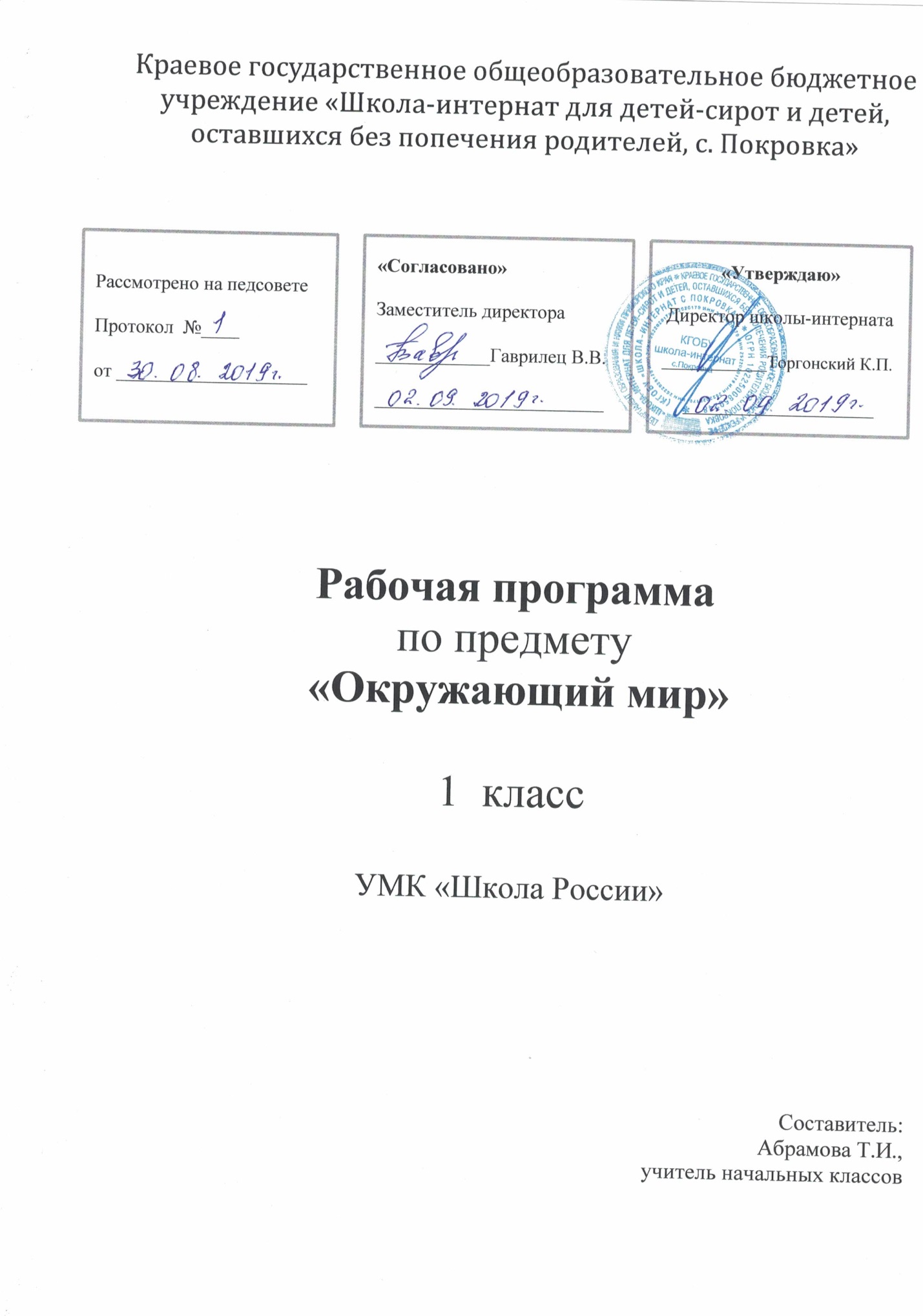 Пояснительная запискаРабочая программа по окружающему миру составлена на основе федерального государственного образовательного стандарта, Примерной образовательной программы начального общего образования, авторской программы А. А. Плешакова «Окружающий мир».Специфика предмета «Окружающий мир» состоит в том, что он, имея ярко выраженный интегративный характер, соединяет в равной мере природоведческие, обществоведческие, исторические знания и даёт обучающемуся материал естественных и социально-гуманитарных наук, необходимый для целостного и системного видения мира в его важнейших взаимосвязях. Цель изучения курса «Окружающий мир» для обучаемых 1 класса – помочь ученику в формировании личностного восприятия, эмоционального, оценочного отношения к миру природы и культуры в их единстве, подготовить поколение нравственно и духовно зрелых, активных, компетентных граждан, ориентированных как на личное благополучие, так и на созидательное обустройство родного города, родной страны и планеты Земля.Курс обладает широкими возможностями для формирования у первоклассников фундамента экологической и культурологической грамотности и соответствующих компетентностей – умений проводить наблюдения в природе, ставить опыты, соблюдать правила поведения в мире природы и людей, правила здорового образа жизни. Это позволит учащимся начать освоение основ адекватного природо- и культуросообразного поведения в окружающей природной и социальной среде.Существенная особенность курса состоит в том, что в нём заложена содержательная основа для широкой реализации межпредметных связей всех дисциплин, изучаемых в первом классе. Предмет «Окружающий мир» использует и подкрепляет умения, полученные на уроках чтения, русского языка, математики, музыки, изобразительного искусства, технологии и физической культуры, совместно с ними приучая детей к рационально-научному и эмоционально-ценностному постижению окружающего мира.Знакомясь с началами естественных и социально-гуманитарных наук в их единстве и взаимосвязях, первоклассник осмысливает личный опыт познания явлений окружающего мира, что будет способствовать обеспечению в дальнейшем его  личного и социального благополучия.Основные содержательные линии предмета «Окружающий мир» определены стандартом начального общего образования и представлены в программе содержательными блоками «Человек и природа», «Человек и общество».Содержание курсаЧеловек и природа.Природа – это то, что нас окружает, но не создано человеком. Природные объекты и предметы, созданные человеком. Признаки  предметов (цвет, форма, сравнительные размеры и др.). Примеры явлений природы: смена времён года, снегопад, листопад, перелёты птиц, смена времени суток, рассвет, ветер, закат, дождь, гроза.Звёзды и планеты. Созвездия. Формы и размеры звёзд. Солнце – ближайшая к нам звезда, источник света и тепла для всего живого на Земле. Земля – планета; общее представление о форме и размерах Земли. Глобус как модель Земли, Луна – естественный спутник Земли.Времена года, их особенности (на основе наблюдений). Смена времён года в родном крае на основе наблюдений. Погода, её составляющие (облачность, осадки, ветер).Водоёмы (река, море, озеро); их использование человеком. Водоёмы родного края (названия, краткая характеристика на основе наблюдений).Вода. Состояния воды. Использование в хозяйственной жизни человека. Полезные ископаемые. Камни, их разнообразие (по форме, размерам, цвету) и красота. Гранит, кремень, известняк. Их значение в хозяйственной деятельности человека. Растения, их разнообразие. Части растений (корень стебель, лист, цветок, плод, семя). Условия, необходимые для жизни растения (свет, тепло, воздух, вода).Знакомство с отдельными представителями растений (комнатные растения, растения цветника, деревья). Бережное отношение человека к растениям.Грибы (съедобные и ядовитые).Животные и их разнообразие. Насекомые, рыбы, птицы, звери, их отличия. Особенности питания разных животных. Дикие и домашние животные. Роль животных в природе и жизни людей, бережное отношение человека к животным. Животные родного края. Человек – часть природы. Зависимость жизни человека от природы. Положительное и отрицательное влияние деятельности человека на природу (в том числе на примере окружающей местности).Правила поведения в природе.Человек и общество.Человек – член общества. Взаимоотношения человека  с другими людьми. Культура общения. Уважение к чужому мнению. Семья – самое близкое окружение человека. Семейные традиции. Взаимоотношения в семье и взаимопомощь членов семьи. Оказание посильной помощи взрослым. Имена и фамилии членов семьи.Младший школьник. Правила поведения в школе, на уроке. Обращение к учителю. Классный, школьный коллектив, совместная учёба, игры, отдых. Друзья. Правила взаимоотношений со взрослыми, сверстниками, культура поведения в школе и других общественных местах. Режим дня школьника. Чередование труда и отдыха в режиме дня; личная гигиена. Физическая культура, закаливание, игры на воздухе как условие сохранения и укрепления здоровья. Основы правильного питания.Правила безопасного поведения на дорогах, в лесу, на водоёме в разное время года. Правила противопожарной безопасности, основные правила обращения с газом, электричеством, водой.Значение труда в жизни человека и общества. Профессии людей.Общественный транспорт. Наземный, воздушный, водный транспорт. Правила пользования транспортом.  Средства связи: почта, телеграф, телефон.Средства массовой информации: радио, телевидение, пресса, интернет.Наша родина – Россия, Российская Федерация. Государственная символика России: герб, гимн, флаг. Правила поведения при прослушивании гимна. Конституция – основной закон РФ. Права ребёнка.Президент РФ – глава государства.Праздник в жизни общества. Основные праздники: Новый год, Рождество, День защитника Отечества, 8 Марта, День Весны и Труда, День Победы, День России, День защиты детей, День семьи и др.Москва – столица России.Россия – многонациональная страна. Народы, населяющие Россию, их обычаи, характерные особенности быта. Уважительное отношение к своему и другим народам.Родной край – частица России. Родной город, регион: название, основные достопримечательности. Особенности труда людей родного края, профессии. Важные сведения  из истории родного края.Планируемые результаты обучения по курсу «Окружающий мир»1 классЛичностные результатыУ обучающихся будут сформированы:• первичное представление о гражданской идентичности в форме осознания «Я» как юного гражданина России, одновременно осознающего свою принадлежность к определённому этносу;• умение использовать позитивную лексику, передающую положительные чувства в отношении своей Родины;• первичное представление о ценностях многонационального российского общества (образ Родины как семьи разных народов, образ Москвы как духовной ценности, важной для разных народов);• ценностные представления о своей семье и о своей малой Родине;• первичное представление об изменении человека и окружающего мира с течением времени, овладение первоначальными навыками адаптации в изменяющемся мире на основе представлений о развитии техники, в том числе электронной;• представление о новой социальной роли ученика, правилах школьной жизни (быть готовыми к уроку, бережно относиться к школьным принадлежностям – учебнику, рабочей тетради и др.);• положительное отношение к школе и учебной деятельности;• первичное представление о личной ответственности за свои поступки через бережное отношение к природе и окружающему миру в целом;• эстетические чувства, эмоционально-нравственная отзывчивость на основе взаимодействия с другими людьми и с природой, доброжелательное отношение к сверстникам, стремление прислушаться к мнению одноклассников;• потребность сотрудничества со взрослыми и сверстниками на основе взаимодействия при выполнении совместных заданий;• первоначальная установка на безопасный, здоровый образ жизни через выявление потенциальной опасности окружающих предметов, знакомство с правилами безопасности в быту, при переходе улицы, в транспорте, осознание важности правильной подготовки ко сну, правильного питания, выполнения гигиенических процедур;• бережное отношение к материальным и духовным ценностям через знакомство с трудом людей разных профессий.Метапредметные результатыРегулятивныеОбучающийся научится:понимать и принимать учебную задачу, сформулированную учителем;сохранять учебную задачу урока (воспроизводить её в ходе урока по просьбе учителя);выделять из темы урока известные знания и умения;планировать своё высказывание (продумывать, что сказать вначале, а что потом);планировать свои действия на отдельных этапах урока (целеполагание, проблемная ситуация, работа с информацией и пр. по усмотрению учителя);сверять выполнение работы по алгоритму, данному в учебнике или рабочей тетради;осуществлять контроль, коррекцию и оценку результатов своей деятельности, используя «Странички для самопроверки»;фиксировать в конце урока удовлетворённость/неудовлетворённость своей работой на уроке (с помощью средств, предложенных учителем), позитивно относиться к своим успехам/неуспехам.ПознавательныеОбучающийся научится:понимать и толковать условные знаки и символы, используемые в учебнике для передачи информации (условные обозначения, выделения цветом, оформление в рамки и пр.);находить и выделять под руководством учителя необходимую информацию из текстов, иллюстраций, в учебных пособиях и пр.;понимать схемы учебника, передавая содержание схемы в словесной форме;понимать содержание текста, интерпретировать смысл, применять полученную информацию при выполнении заданий учебника, рабочей тетради или заданий, предложенных учителем;анализировать объекты окружающего мира с выделением отличительных признаков;проводить сравнение и классификацию объектов по заданным критериям;устанавливать элементарные причинно-следственные связи;строить рассуждение (или доказательство своей точки зрения) по теме урока в соответствии с возрастными нормами;проявлять индивидуальные творческие способности при выполнении рисунков, схем, подготовке сообщений и пр.;располагать рассматриваемые объекты, события и явления на шкале относительного времени «раньше — теперь».КоммуникативныеОбучающийся научится:включаться в диалог с учителем и сверстниками;формулировать ответы на вопросы;слушать партнёра по общению (деятельности), не перебивать, не обрывать на полуслове, вникать в смысл того, о чём говорит собеседник;договариваться и приходить к общему решению;излагать своё мнение и аргументировать свою точку зрения;интегрироваться в группу сверстников, проявлять стремление ладить с собеседниками, не демонстрировать превосходство над другими, вежливо общаться;признавать свои ошибки, озвучивать их, соглашаться, если на ошибки указывают другие;употреблять вежливые слова в случае неправоты «Извини, пожалуйста», «Прости, я не хотел тебя обидеть», «Спасибо за замечание, я его обязательно учту» и др.;понимать и принимать совместно со сверстниками задачу групповой работы (работы в паре), распределять функции в группе (паре) при выполнении заданий;строить монологическое высказывание, владеть диалогической формой речи (с учётом возрастных особенностей, норм);готовить небольшие сообщения с помощью взрослых (родителей, воспитателя ГПД и пр.) по теме проекта.ПРЕДМЕТНЫЕ РЕЗУЛЬТАТЫОбучающийся научится:правильно называть родную страну, родной город, село (малую родину);различать флаг и герб России;узнавать некоторые достопримечательности столицы;называть по именам, отчествам и фамилиям членов своей семьи;проводить наблюдения в окружающем мире с помощью взрослого;проводить опыты с водой, снегом и льдом;различать изученные объекты природы (камни, растения, животных, созвездия);различать овощи и фрукты;определять с помощью атласа-определителя растения и животных;описывать по плану дерево, рыбу, птицу, своего домашнего питомца (кошку, собаку);сравнивать растения, животных, относить их к определённым группам;сравнивать реку и море;использовать глобус для знакомства с формой нашей планеты;находить на глобусе холодные и жаркие районы;различать животных холодных и жарких районов;изготавливать модели Солнца, звёзд, созвездий, Луны;различать прошлое, настоящее и будущее;называть дни недели и времена года в правильной последовательности;соотносить времена года и месяцы;находить некоторые взаимосвязи в окружающем мире;объяснять причины возникновения дождя и ветра;перечислять цвета радуги в правильной последовательности;ухаживать за комнатными растениями, животными живого уголка;мастерить простейшие кормушки и подкармливать птиц;раздельно собирать мусор в быту;соблюдать правила поведения в природе;правильно готовиться ко сну, чистить зубы и мыть руки;подбирать одежду для разных случаев;правильно обращаться с электричеством и электроприборами;правильно переходить улицу;соблюдать правила безопасной езды на велосипеде;различать виды транспорта;соблюдать правила безопасности в транспорте.Календарно-тематическое планированиеПРАКТИЧЕСКАЯ И ПРОЕКТНАЯ ЧАСТЬкалендарно-тематическое планирование№ п/пНаименование разделов и темВсего часовВ том числеВ том числе№ п/пНаименование разделов и темВсего часовэкскурсиипрактические работы1.Введение 32-2.Что и кто?19463.Как, откуда и куда?13-34.Где и когда?10--5.Почему и зачем?18-16.Заключение 1Итого64610Тема разделаВиды работыЧто и кто?Проект «Моя малая родина»Что и кто?Практическая работа. Определение образцов камней.Что и кто?Практическая работа. Определение частей растений.Что и кто?Практическая работа. Определение с помощью атласа-определителя комнатных растенийЧто и кто?Практическая работа. Определение с помощью атласа-определителя названия растений цветника.Что и кто?Практическая работа. Работа с гербариемЧто и кто?Практическая работа. Изучение строения птичьих перьев.Что и кто?Практическая работа. Изучение строения шерсти животныхКак, откуда и куда?Проект «Моя семья»Как, откуда и куда?Опыт, показывающий загрязнение и очистку воды.Как, откуда и куда?Практическая работа. Сборка электрической цепи из электроконструктора.Как, откуда и куда?Практическая работа. Приготовление «морской» водыКак, откуда и куда?Практическая работа. Изучение свойств снега и льдаКак, откуда и куда?Практическая работа. Приемы ухода за комнатными растениямиКак, откуда и куда?Практическая работа. Приемы ухода за животными из живого уголка.Как, откуда и куда?Практическая работа. Изготовление кормушки из бумажного пакетаКак, откуда и куда?Практическая работа. Сортировка упаковок из-под продуктов.Как, откуда и куда?Практическая работа.  Исследование снежков и снеговой воды.Где и когда?Проект «Мой класс и моя школа»Где и когда?Практическая работа. Определение на глобусе Северного Ледовитого океана и Антарктиды.Где и когда?Практическая работа. Определение на глобусе экватораПочему и зачем?Практическая работа. Изучение возникновения и распространения звуков.Почему и зачем?Проект «Наши домашние питомцыПочему и зачем?Практическая работа. Как правильно чистить зубы.№ п/пДатаТемаКоличество часовРешаемые проблемы
(цели)Планируемые результаты (в соответствии с ФГОС)Планируемые результаты (в соответствии с ФГОС)Планируемые результаты (в соответствии с ФГОС)Планируемые результаты (в соответствии с ФГОС)№ п/пДатаТемаКоличество часовРешаемые проблемы
(цели)понятияпредметные 
результатыуниверсальные учебные действия
(УУД)личностные 
результаты123456789Введение ( 2 ч)Введение ( 2 ч)Введение ( 2 ч)Введение ( 2 ч)Введение ( 2 ч)Введение ( 2 ч)Введение ( 2 ч)Введение ( 2 ч)Введение ( 2 ч)1Введение. Задавайте вопросы!1Цель: формирование  представлений об изучаемом предмете; знакомство с героями учебника Муравьем Вопросиком и Мудрой Черепахой; развивать интерес к окружающему мируУчебник, рабочая  тетрадь, окружающий мир, атлас-определительНаучатся: задавать вопросы об окружающем мире.Получат возможность научиться: работать с учебником, рабочей тетрадью, атласом-определителемРегулятивные: принимают и сохраняют учебную задачу; оценивают результат своих действий.Познавательные: общеучебные – осознанное и произвольное речевое высказывание в устной форме о новом изучаемом предмете; логические – осуществление поиска существенной информации (из рассказа учителя, родителей, из собственного жизненного опыта, из фильмов). Коммуникативные: ставить вопросы, используя слова-помощники: что?, кто?, как?, откуда?, куда?, где?, когда?, почему?, зачем?; обращаться за помощью к учителюМотивация учебной деятельности2Наши помощники. (Конструирование способа действия)1Цель: формирование  представлений об изучаемом предмете; знакомство с условными обозначениями в учебникеОкружающий мирНаучатся: определять уровень своих знаний по предмету «Окружающий мир».Получат возможность научиться: работать Регулятивные: применять установленные правила в планировании способа решения: наглядный способ определения принадлежности объекта к природе или изделиям.Познавательные: использовать Развитие мотивов учебной деятельности и навыков сотрудничества со взрослыми и сверст-с учебником, рабочей тетрадьюс учебником, рабочей тетрадьюобщие приёмы решения задач: алгоритм определения признаков разных объектов природы. Коммуникативные: ставить вопросы, обращаться за помощьюобщие приёмы решения задач: алгоритм определения признаков разных объектов природы. Коммуникативные: ставить вопросы, обращаться за помощьюниками в разных социальных ситуациях никами в разных социальных ситуациях Раздел I «Что и кто?» (19 ч)Раздел I «Что и кто?» (19 ч)Раздел I «Что и кто?» (19 ч)Раздел I «Что и кто?» (19 ч)Раздел I «Что и кто?» (19 ч)Раздел I «Что и кто?» (19 ч)Раздел I «Что и кто?» (19 ч)Раздел I «Что и кто?» (19 ч)Раздел I «Что и кто?» (19 ч)Раздел I «Что и кто?» (19 ч)Раздел I «Что и кто?» (19 ч)Раздел I «Что и кто?» (19 ч)Раздел I «Что и кто?» (19 ч)Раздел I «Что и кто?» (19 ч)3То такое Родина?(Постановка и решение учебной задачи)1Цель: формирование  представлений о малой родине, о России, о ее природе, городах, народе, 
о своем городе или селе как части большой страны; знакомство с государственной символикой, картой страныЦель: формирование  представлений о малой родине, о России, о ее природе, городах, народе, 
о своем городе или селе как части большой страны; знакомство с государственной символикой, картой страныМалая РодинаМалая РодинаЗнания: познакомятся с объектами живой 
и неживой природы.Умения: научатся разделять объекты живой и неживой природы 
и изделия.Навыки: правила поведения в окружающем миреЗнания: познакомятся с объектами живой 
и неживой природы.Умения: научатся разделять объекты живой и неживой природы 
и изделия.Навыки: правила поведения в окружающем миреРегулятивные: уметь действовать по плану: алгоритм определения признаков разных объектов (природные и изделия).Познавательные: распознавать объекты, выделяя существенные признаки.Коммуникативные: уметь работать в парах, обучаться сотрудничествуРегулятивные: уметь действовать по плану: алгоритм определения признаков разных объектов (природные и изделия).Познавательные: распознавать объекты, выделяя существенные признаки.Коммуникативные: уметь работать в парах, обучаться сотрудничествуНачальные навыки адаптации в динамично изменяющемся миреНачальные навыки адаптации в динамично изменяющемся мире4Что мы знаем о народах России?1Цель: формирование представлений о народах населяющих нашу странуЦель: формирование представлений о народах населяющих нашу странуРелигия, национальные праздникиРелигия, национальные праздникиНаучатся: определять, какие народы населяют нашу страну; рассказывать об их национальных праздниках.Получат возможность научиться: рассматривать иллюстрации Научатся: определять, какие народы населяют нашу страну; рассказывать об их национальных праздниках.Получат возможность научиться: рассматривать иллюстрации Регулятивные: удерживать учебную задачу, применять установленные правила в планировании способа решения: составление и выполнение режима дня школьника, перечень правил безопасного поведения.Познавательные: общеучебные – осознанное и произвольное речевое Регулятивные: удерживать учебную задачу, применять установленные правила в планировании способа решения: составление и выполнение режима дня школьника, перечень правил безопасного поведения.Познавательные: общеучебные – осознанное и произвольное речевое Мотивация учебной деятельностиМотивация учебной деятельностиучебника, сравнивать лица и национальные костюмы представителей разных народов; обсуждать, чем различаются народы России и что связывает их в единую семьюучебника, сравнивать лица и национальные костюмы представителей разных народов; обсуждать, чем различаются народы России и что связывает их в единую семьювысказывание в устной форме о Родине; логические – осуществление поиска существенной информации 
(из рассказа учителя, родителей, из собственного жизненного опыта, из фильмов). Коммуникативные: ставить вопросы, обращаться за помощью, формулировать свои затруднениявысказывание в устной форме о Родине; логические – осуществление поиска существенной информации 
(из рассказа учителя, родителей, из собственного жизненного опыта, из фильмов). Коммуникативные: ставить вопросы, обращаться за помощью, формулировать свои затруднения5Что мы знаем о Москве? 1Цель: формирование представления о Москве как столице России, речевой компетенции учащихся; расширение кругозора учащихся; воспитание гордости и любви к столице Российского государстваЦель: формирование представления о Москве как столице России, речевой компетенции учащихся; расширение кругозора учащихся; воспитание гордости и любви к столице Российского государстваСтолица, достопримечательностиСтолица, достопримечательностиНаучатся: узнавать достопримечательности столицы.Получат возможность научиться: рассматривать иллюстрации учебника, извлекать из них нужную информацию о Москве; рассказывать по фотографиям о жизни москвичей – своих сверстниковНаучатся: узнавать достопримечательности столицы.Получат возможность научиться: рассматривать иллюстрации учебника, извлекать из них нужную информацию о Москве; рассказывать по фотографиям о жизни москвичей – своих сверстниковРегулятивные: составлять план 
и последовательность действий при разборе конкретных правил дорожного движения; адекватно использовать речь для регуляции своих действий. Познавательные: общеучебные – осознанное и произвольное речевое высказывание в устной форме о столице нашей Родины – Москве; логические – осуществление поиска существенной информации (из рассказа учителя, родителей, из собственного жизненного опыта, из фильмов, стихотворений, рассказов). Коммуникативные: ставить вопросы напарнику с целью проверки усвоения знаний, обращаться за помощью к учителю и напарникуРегулятивные: составлять план 
и последовательность действий при разборе конкретных правил дорожного движения; адекватно использовать речь для регуляции своих действий. Познавательные: общеучебные – осознанное и произвольное речевое высказывание в устной форме о столице нашей Родины – Москве; логические – осуществление поиска существенной информации (из рассказа учителя, родителей, из собственного жизненного опыта, из фильмов, стихотворений, рассказов). Коммуникативные: ставить вопросы напарнику с целью проверки усвоения знаний, обращаться за помощью к учителю и напарникуМотивация учебной деятельности, начальные навыки адаптации 
в динамично изменяющемся миреМотивация учебной деятельности, начальные навыки адаптации 
в динамично изменяющемся мире6Проект «Моя малая Родина».(Конструирование способа действия (проектирование))1Цель: формирование представлений о проектной деятельности, о достопримечательностях своей малой родиныЦель: формирование представлений о проектной деятельности, о достопримечательностях своей малой родиныГород-герой, достопримечательностиГород-герой, достопримечательностиНаучатся: составлять устный рассказ, находить соответствующую тематике информацию и фотоматериал художественно-творческой деятельности.Получат возможность научиться: использовать различные материалы и средства художественной выразительности для передачи замысла в собственной деятельности, обсуждать коллективные результатыНаучатся: составлять устный рассказ, находить соответствующую тематике информацию и фотоматериал художественно-творческой деятельности.Получат возможность научиться: использовать различные материалы и средства художественной выразительности для передачи замысла в собственной деятельности, обсуждать коллективные результатыРегулятивные: ставить новые учебные задачи в сотрудничестве 
с учителем: ориентирование в здании школы.Познавательные: ориентироваться в разнообразии способов решения задач: разные пути к одному школьному помещению.Коммуникативные: ставить вопросы, обращаться за помощью 
к работникам школы, формулировать свои затрудненияРегулятивные: ставить новые учебные задачи в сотрудничестве 
с учителем: ориентирование в здании школы.Познавательные: ориентироваться в разнообразии способов решения задач: разные пути к одному школьному помещению.Коммуникативные: ставить вопросы, обращаться за помощью 
к работникам школы, формулировать свои затрудненияВнутренняя позиция обучаемого на основе положительного отношения 
к школеВнутренняя позиция обучаемого на основе положительного отношения 
к школе7Что у нас над головой?(Решение частных задач)1Цель: формирование представлений о дневном и ночном небе; элементарные сведения 
о солнце и облаках, луне и звездахЦель: формирование представлений о дневном и ночном небе; элементарные сведения 
о солнце и облаках, луне и звездахСозвездие, светилоСозвездие, светилоНаучатся: наблюдать и сравнивать дневное и ночное небо, рассказывать о нем; моделировать форму солнца 
и форму созвездий; находить на ночном небе ковш Большой Медведицы.Получат возможность научиться: понимать учебную задачу урока и стремиться ее выполнять; проводить Научатся: наблюдать и сравнивать дневное и ночное небо, рассказывать о нем; моделировать форму солнца 
и форму созвездий; находить на ночном небе ковш Большой Медведицы.Получат возможность научиться: понимать учебную задачу урока и стремиться ее выполнять; проводить Регулятивные: самостоятельность и личная ответственность за свои поступки; навыки сотрудничества в разных ситуациях.Познавательные: общеучебные – осознанное и произвольное речевое высказывание в устной форме о дневном и ночном небе, созвездиях, солнце; логические – осуществление поиска существенной информации (из рассказа учителя, родителей, из собственного жизненного опыта, из фильмов, стихотворений, рассказов, сказок). Регулятивные: самостоятельность и личная ответственность за свои поступки; навыки сотрудничества в разных ситуациях.Познавательные: общеучебные – осознанное и произвольное речевое высказывание в устной форме о дневном и ночном небе, созвездиях, солнце; логические – осуществление поиска существенной информации (из рассказа учителя, родителей, из собственного жизненного опыта, из фильмов, стихотворений, рассказов, сказок). Принятие образа «хорошего ученика», мотивация учебной деятельностиПринятие образа «хорошего ученика», мотивация учебной деятельностинаблюдения за созвездиями, Луной, погодойнаблюдения за созвездиями, Луной, погодойКоммуникативные: ставить вопросы членам своей группы, обращаться за помощью к учителю и одноклассникамКоммуникативные: ставить вопросы членам своей группы, обращаться за помощью к учителю и одноклассникам8Что у нас под ногами?(Решение частных задач)1Цель: формирование представлений о природных объектах, о форме, размерах, цвете предметов; знакомство с часто встречающимися камнями (гранитом, кремнием, известняком)Цель: формирование представлений о природных объектах, о форме, размерах, цвете предметов; знакомство с часто встречающимися камнями (гранитом, кремнием, известняком)Территория, окрестностьТерритория, окрестностьНаучатся: группировать объекты неживой природы (камешки) 
по разным признакам; определять образцы камней по фотографиям и рисункам атласа-определителя; различать гранит, кремний, известняк.Получат возможность научиться: понимать учебную задачу урока и стремиться ее выполнять; работать в паре, используя представленную информацию для получения новых знанийНаучатся: группировать объекты неживой природы (камешки) 
по разным признакам; определять образцы камней по фотографиям и рисункам атласа-определителя; различать гранит, кремний, известняк.Получат возможность научиться: понимать учебную задачу урока и стремиться ее выполнять; работать в паре, используя представленную информацию для получения новых знанийРегулятивные: самостоятельно отвечать за свои поступки, адекватно воспринимать предложения учителей, товарищей, родителей и других людей по исправлению допущенных ошибок.Познавательные: общеучебные – осознанное и произвольное речевое высказывание в устной форме о том, какие камушки удалось собрать во время прогулки; логические – осуществление поиска существенной информации (из рассказа учителя, родителей, из собственного жизненного опыта, из фильмов, стихотворений, рассказов, сказок).Коммуникативные: ставить вопросы, обращаться за помощью, рефлексировать способы и условия действий; использовать речь для регуляции своего действияРегулятивные: самостоятельно отвечать за свои поступки, адекватно воспринимать предложения учителей, товарищей, родителей и других людей по исправлению допущенных ошибок.Познавательные: общеучебные – осознанное и произвольное речевое высказывание в устной форме о том, какие камушки удалось собрать во время прогулки; логические – осуществление поиска существенной информации (из рассказа учителя, родителей, из собственного жизненного опыта, из фильмов, стихотворений, рассказов, сказок).Коммуникативные: ставить вопросы, обращаться за помощью, рефлексировать способы и условия действий; использовать речь для регуляции своего действияСамостоятельность и личная ответственность за свои поступкиСамостоятельность и личная ответственность за свои поступки9Что общего у разных растений?(Решение 1Цель: формирование представлений о частях растения (корень, стебель, лист, цветок, плод с семенами); знакомство Цель: формирование представлений о частях растения (корень, стебель, лист, цветок, плод с семенами); знакомство Части растенийЧасти растенийНаучатся: находить 
у растений их части, показывать и называть их.Получат возможность научиться: понимать Научатся: находить 
у растений их части, показывать и называть их.Получат возможность научиться: понимать Регулятивные: формулировать 
и удерживать учебную задачу, применять установленные правила 
в планировании способа решения жизненных ситуаций (ранее рас-Регулятивные: формулировать 
и удерживать учебную задачу, применять установленные правила 
в планировании способа решения жизненных ситуаций (ранее рас-Самооценка 
на основе критериев успешности учебной деятельностиСамооценка 
на основе критериев успешности учебной деятельностичастных задач)с разнообразием плодов и семян, соцветий растений; развитие первоначальных умений практического исследования природных объектовс разнообразием плодов и семян, соцветий растений; развитие первоначальных умений практического исследования природных объектовучебную задачу урока и стремиться ее выполнять; работать в паре, используя представленную информацию для получения новых знаний; различать цветки и соцветия; осуществлять самопроверкуучебную задачу урока и стремиться ее выполнять; работать в паре, используя представленную информацию для получения новых знаний; различать цветки и соцветия; осуществлять самопроверкусмотренных на предыдущих уроках).Познавательные: общеучебные – осознанное и произвольное речевое высказывание в устной форме о том, из каких частей состоит растение; логические – осуществление поиска существенной информации (из рассказа учителя, родителей, из собственного жизненного опыта, из фильмов, стихотворений, рассказов, сказок). Коммуникативные: задавать вопросы, слушать собеседника, адекватно оценивать собственное поведение, поведение окружающих, оказывать в сотрудничестве взаимопомощьсмотренных на предыдущих уроках).Познавательные: общеучебные – осознанное и произвольное речевое высказывание в устной форме о том, из каких частей состоит растение; логические – осуществление поиска существенной информации (из рассказа учителя, родителей, из собственного жизненного опыта, из фильмов, стихотворений, рассказов, сказок). Коммуникативные: задавать вопросы, слушать собеседника, адекватно оценивать собственное поведение, поведение окружающих, оказывать в сотрудничестве взаимопомощь10Что растет на подоконнике?(Решение частных задач)1Цель: формирование представлений о жизни комнатных растенийЦель: формирование представлений о жизни комнатных растенийКомнатные растения, уход, почва, горшок, поддонКомнатные растения, уход, почва, горшок, поддонНаучатся: наблюдать комнатные растения в школе и узнавать их по рисункам.Получат возможность научиться: определять комнатные растения с помощью атласа-определителя; понимать учебную задачу урока и стремиться ее выполнять; работать в паре, используя представленную Научатся: наблюдать комнатные растения в школе и узнавать их по рисункам.Получат возможность научиться: определять комнатные растения с помощью атласа-определителя; понимать учебную задачу урока и стремиться ее выполнять; работать в паре, используя представленную Регулятивные: преобразовывать практическую задачу в познавательную.Познавательные: общеучебные – осознанное и произвольное речевое высказывание в устной форме о комнатных растениях; логические – осуществление поиска существенной информации (из собственного жизненного опыта). Коммуникативные: проявлять активность во взаимодействии  для решения коммуникативных Регулятивные: преобразовывать практическую задачу в познавательную.Познавательные: общеучебные – осознанное и произвольное речевое высказывание в устной форме о комнатных растениях; логические – осуществление поиска существенной информации (из собственного жизненного опыта). Коммуникативные: проявлять активность во взаимодействии  для решения коммуникативных Формирование целостного, социально ориентированного взгляда на мир; принятие и освоение социальной роли обучающегося, развитие мотивов учебной деятельности и личностного смыс-Формирование целостного, социально ориентированного взгляда на мир; принятие и освоение социальной роли обучающегося, развитие мотивов учебной деятельности и личностного смыс-информацию для получения новых знаний о родине комнатных растенийинформацию для получения новых знаний о родине комнатных растенийи познавательных задач: освоение деятельности моделированияи познавательных задач: освоение деятельности моделированияла ученияла учения11Что растет на клумбе?(Решение частных задач (видео-экскурсия))1Цель: формирование представлений о распространённых декоративных растениях клумбыЦель: формирование представлений о распространённых декоративных растениях клумбыКлумба, цветникКлумба, цветникНаучатся: наблюдать за растениями клумбы и дачного участка и узнавать их по рисункам, определять растения цветника с помощью атласа-определителя.Получат возможность научиться: узнавать по фотографиям растения цветника, понимать учебную задачу урока и стремиться ее выполнять; работать в паре, используя представленную информацию для получения новых знанийНаучатся: наблюдать за растениями клумбы и дачного участка и узнавать их по рисункам, определять растения цветника с помощью атласа-определителя.Получат возможность научиться: узнавать по фотографиям растения цветника, понимать учебную задачу урока и стремиться ее выполнять; работать в паре, используя представленную информацию для получения новых знанийРегулятивные: соотносить правильность выбора, выполнения и результата действия с требованием конкретной задачи.Познавательные: общеучебные – осознанное и произвольное речевое высказывание в устной форме о том, какие цветы растут на клумбе около школы; логические – осуществление поиска существенной информации (из рассказа учителя, родителей, из собственного жизненного опыта).Коммуникативные: работать в группах, ставить вопросы участникам группыРегулятивные: соотносить правильность выбора, выполнения и результата действия с требованием конкретной задачи.Познавательные: общеучебные – осознанное и произвольное речевое высказывание в устной форме о том, какие цветы растут на клумбе около школы; логические – осуществление поиска существенной информации (из рассказа учителя, родителей, из собственного жизненного опыта).Коммуникативные: работать в группах, ставить вопросы участникам группыФормирование целостного, социально ориентированного взгляда на мир; принятие и освоение социальной роли обучающегося, развитие мотивов учебной деятельности и личностного смысла ученияФормирование целостного, социально ориентированного взгляда на мир; принятие и освоение социальной роли обучающегося, развитие мотивов учебной деятельности и личностного смысла учения12Что это за листья? (Решение частных задач)1Цель: формирование представлений о строении листьев и их видовЦель: формирование представлений о строении листьев и их видовЛистовая пластина, черешокЛистовая пластина, черешокНаучатся: наблюдать осенние изменения ок-раски листьев на деревьях, сравнивать и группировать листья по различным признакам; определять назва-Научатся: наблюдать осенние изменения ок-раски листьев на деревьях, сравнивать и группировать листья по различным признакам; определять назва-Регулятивные: сличать способ действия и его результат с заданным эталоном с целью обнаружения отклонений и отличий от эталона.Познавательные: общеучебные – осознанное и произвольное речевое Регулятивные: сличать способ действия и его результат с заданным эталоном с целью обнаружения отклонений и отличий от эталона.Познавательные: общеучебные – осознанное и произвольное речевое Формирование целостного, социально ориентированного взгляда на мир; принятие и освоение социаль-Формирование целостного, социально ориентированного взгляда на мир; принятие и освоение социаль-ния деревьев по листьям.Получат возможность научиться: описывать внешний вид листьев; узнавать листья в осеннем букете, в гербарии; понимать учебную задачу урока и стремиться ее выполнять; работать в паре, используя представленную информацию для получения новых знанийния деревьев по листьям.Получат возможность научиться: описывать внешний вид листьев; узнавать листья в осеннем букете, в гербарии; понимать учебную задачу урока и стремиться ее выполнять; работать в паре, используя представленную информацию для получения новых знанийвысказывание в устной форме о том, какие изменения с листьями деревьев происходят в зависимости от времени года; логические – осуществление поиска существенной информации (из рассказа учителя, родителей, из собственного жизненного опыта, из фильмов, стихотворений, рассказов, сказок).Коммуникативные: формулировать свои затруднения, свою собственную позициювысказывание в устной форме о том, какие изменения с листьями деревьев происходят в зависимости от времени года; логические – осуществление поиска существенной информации (из рассказа учителя, родителей, из собственного жизненного опыта, из фильмов, стихотворений, рассказов, сказок).Коммуникативные: формулировать свои затруднения, свою собственную позициюной роли обучающегося, развитие мотивов учебной деятельности и личностного смысла ученияной роли обучающегося, развитие мотивов учебной деятельности и личностного смысла учения13Что такое хвоинки?(Решение частных задач)1Цель: формирование представлений о лиственных и хвойных деревьях и их отличии друг от другаЦель: формирование представлений о лиственных и хвойных деревьях и их отличии друг от другаХвояХвояНаучатся: различать лиственные и хвойные деревья; сравнивать ель и сосну.Получат возможность научиться: описывать дерево по плану; определять деревья с помощью атласа-определителя; понимать учебную задачу урока 
и стремиться ее выполнять; работать в паре, используя представленную информацию для получения новых знанийНаучатся: различать лиственные и хвойные деревья; сравнивать ель и сосну.Получат возможность научиться: описывать дерево по плану; определять деревья с помощью атласа-определителя; понимать учебную задачу урока 
и стремиться ее выполнять; работать в паре, используя представленную информацию для получения новых знанийРегулятивные: формулировать 
и удерживать учебную задачу.Познавательные: общеучебные – осознанное и произвольное речевое высказывание в устной форме об отличии лиственных деревьев от хвойных; логические – осуществление поиска существенной информации (из рассказа учителя, родителей, из собственного жизненного опыта). Коммуникативные: ставить вопросы учителю и участникам рабочей группы, обращаться за помощью, формулировать собственное мнение и позициюРегулятивные: формулировать 
и удерживать учебную задачу.Познавательные: общеучебные – осознанное и произвольное речевое высказывание в устной форме об отличии лиственных деревьев от хвойных; логические – осуществление поиска существенной информации (из рассказа учителя, родителей, из собственного жизненного опыта). Коммуникативные: ставить вопросы учителю и участникам рабочей группы, обращаться за помощью, формулировать собственное мнение и позициюФормирование уважительно-го отношения к иному мнению; принятие и освоение социальной роли обучающегося, развитие мотивов учебной деятельности и личностного смысла ученияФормирование уважительно-го отношения к иному мнению; принятие и освоение социальной роли обучающегося, развитие мотивов учебной деятельности и личностного смысла учения14Кто такие насекомые?(Решение частных задач)1Цель: формирование представлений об отличительных особенностях строения насекомыхЦель: формирование представлений об отличительных особенностях строения насекомыхНасекомыеНасекомыеНаучатся: сравнивать части тела различных насекомых, узнавать насекомых на рисунке, определять по атласу-определителю, приводить примеры насекомых.Получат возможность научиться: понимать учебную задачу урока и стремиться ее выполнять; работать в паре, используя представленную информацию для получения новых знанийНаучатся: сравнивать части тела различных насекомых, узнавать насекомых на рисунке, определять по атласу-определителю, приводить примеры насекомых.Получат возможность научиться: понимать учебную задачу урока и стремиться ее выполнять; работать в паре, используя представленную информацию для получения новых знанийРегулятивные: формулировать 
и удерживать учебную задачу.Познавательные: общеучебные – осознанное и произвольное речевое высказывание в устной форме о различных насекомых; логические – осуществление поиска существенной информации (из рассказа учителя, родителей, из собственного жизненного опыта). Коммуникативные: проявлять активность во взаимодействии для решения коммуникативных и познавательных задачРегулятивные: формулировать 
и удерживать учебную задачу.Познавательные: общеучебные – осознанное и произвольное речевое высказывание в устной форме о различных насекомых; логические – осуществление поиска существенной информации (из рассказа учителя, родителей, из собственного жизненного опыта). Коммуникативные: проявлять активность во взаимодействии для решения коммуникативных и познавательных задачФормирование целостного, социально ориентированного взгляда на мир, уважительного отношения 
к иному мнению; развитие мотивов учебной деятельности и личностного смысла ученияФормирование целостного, социально ориентированного взгляда на мир, уважительного отношения 
к иному мнению; развитие мотивов учебной деятельности и личностного смысла учения15Кто такие рыбы?(Решение частных задач)1Цель: формирование представлений о строении и отличительных признаках рыбЦель: формирование представлений о строении и отличительных признаках рыбВодные животные, речные 
и морские рыбы, среда обитанияВодные животные, речные 
и морские рыбы, среда обитанияНаучатся: моделировать строение чешуи рыбы с помощью мо-
нет или кружочков из фольги; узнавать рыб на рисунке; приводить примеры речных и морских рыб с помощью атласа-определителя.Получат возможность научиться: понимать учебную задачу урока и стремиться ее выполнять; работать Научатся: моделировать строение чешуи рыбы с помощью мо-
нет или кружочков из фольги; узнавать рыб на рисунке; приводить примеры речных и морских рыб с помощью атласа-определителя.Получат возможность научиться: понимать учебную задачу урока и стремиться ее выполнять; работать Регулятивные: формулировать 
и удерживать учебную задачу.Познавательные: общеучебные – осознанное и произвольное речевое высказывание в устной форме 
о морских и речных рыбах; логические – осуществление поиска существенной информации (из рассказа учителя, родителей, из собственного жизненного опыта, рассказов, сказок и т. д.). Коммуникативные: использовать речь для регуляции своего действия; ставить вопросы собеседнику с це-Регулятивные: формулировать 
и удерживать учебную задачу.Познавательные: общеучебные – осознанное и произвольное речевое высказывание в устной форме 
о морских и речных рыбах; логические – осуществление поиска существенной информации (из рассказа учителя, родителей, из собственного жизненного опыта, рассказов, сказок и т. д.). Коммуникативные: использовать речь для регуляции своего действия; ставить вопросы собеседнику с це-Формирование целостного, социально ориентированного взгляда на мир в его органичном единстве 
и разнообразии природы; развитие мотивов учебной деятельности и личностного смысла ученияФормирование целостного, социально ориентированного взгляда на мир в его органичном единстве 
и разнообразии природы; развитие мотивов учебной деятельности и личностного смысла ученияв паре, используя представленную информацию для получения новых знанийв паре, используя представленную информацию для получения новых знанийлью более прочного усвоения материалалью более прочного усвоения материала16Кто такие птицы?(Решение частных задач)1Цель: формирование представлений о жизни птиц в природеЦель: формирование представлений о жизни птиц в природеВоздушное пространство, части тела птицы, перелёт-
ные птицы, нелетающие птицы Воздушное пространство, части тела птицы, перелёт-
ные птицы, нелетающие птицы Научатся: узнавать птиц на рисунке; определять их с помощью атласа-определителя, описывать птицу по плану.Получат возможность научиться: исследовать строение пера птицы; понимать учебную задачу урока 
и стремиться ее выполнять; работать в паре, используя представленную информацию для получения новых знанийНаучатся: узнавать птиц на рисунке; определять их с помощью атласа-определителя, описывать птицу по плану.Получат возможность научиться: исследовать строение пера птицы; понимать учебную задачу урока 
и стремиться ее выполнять; работать в паре, используя представленную информацию для получения новых знанийРегулятивные: применять установленные правила в планировании способа решения: алгоритм описания дерева с целью определения его породы.Познавательные: общеучебные – осознанное и произвольное речевое высказывание в устной форме о птицах и их отличительных признаках; логические – осуществление поиска существенной информации (из рассказа учителя, родителей, из собственного жизненного опыта, рассказов, сказок и т. д.) Коммуникативные: задавать вопросы, просить о помощи, формулировать свои затрудненияРегулятивные: применять установленные правила в планировании способа решения: алгоритм описания дерева с целью определения его породы.Познавательные: общеучебные – осознанное и произвольное речевое высказывание в устной форме о птицах и их отличительных признаках; логические – осуществление поиска существенной информации (из рассказа учителя, родителей, из собственного жизненного опыта, рассказов, сказок и т. д.) Коммуникативные: задавать вопросы, просить о помощи, формулировать свои затрудненияФормирование целостного, социально ориентированного взгляда на мир в его органичном единстве 
и разнообразии природы; развитие мотивов учебной деятельности и личностного смысла ученияФормирование целостного, социально ориентированного взгляда на мир в его органичном единстве 
и разнообразии природы; развитие мотивов учебной деятельности и личностного смысла учения17Кто такие звери?(Решение частных задач)1Цель: формирование представлений об отличительных признаках зверейЦель: формирование представлений об отличительных признаках зверейЖивотные. Жилища животных, детёныши животных, части тела живот-Животные. Жилища животных, детёныши животных, части тела живот-Научатся: исследовать строение шерсти зверей; узнавать зверей на рисунке; определять зверей с помощью атласа-определителя.Получат возможность научиться: устанавливать связь между стро-Научатся: исследовать строение шерсти зверей; узнавать зверей на рисунке; определять зверей с помощью атласа-определителя.Получат возможность научиться: устанавливать связь между стро-Регулятивные: сличать способ действия и его результат с заданным эталоном с целью обнаружения отклонений и отличий от эталона: описание растения.Познавательные: общеучебные – осознанное и произвольное речевое высказывание в устной форме о различных видах зверей; логические – Регулятивные: сличать способ действия и его результат с заданным эталоном с целью обнаружения отклонений и отличий от эталона: описание растения.Познавательные: общеучебные – осознанное и произвольное речевое высказывание в устной форме о различных видах зверей; логические – Мотивация учебной деятельности, этические чувства, прежде всего, доброжелательность и эмоционально-нравственная отзыв-Мотивация учебной деятельности, этические чувства, прежде всего, доброжелательность и эмоционально-нравственная отзыв-ных, среда обитанияных, среда обитанияением тела зверя и его образом жизни; понимать учебную задачу урока и стремиться ее выполнять; работать в паре, используя представленную информацию для получения новых знанийением тела зверя и его образом жизни; понимать учебную задачу урока и стремиться ее выполнять; работать в паре, используя представленную информацию для получения новых знанийосуществление поиска существенной информации (из рассказа учителя, родителей, из собственного жизненного опыта, рассказов, сказок 
и т. д.) Коммуникативные: ставить вопросы, обращаться за помощью, аргументировать свою позицию и координировать её с позициями партнёров в сотрудничестве при выработке общего решения в совместной деятельностиосуществление поиска существенной информации (из рассказа учителя, родителей, из собственного жизненного опыта, рассказов, сказок 
и т. д.) Коммуникативные: ставить вопросы, обращаться за помощью, аргументировать свою позицию и координировать её с позициями партнёров в сотрудничестве при выработке общего решения в совместной деятельностичивость. Экологическая культура: ценностное отношение 
к природному миру, готовность следовать нормам природоохранного поведения, устойчивое следование в поведении социальным нормамчивость. Экологическая культура: ценностное отношение 
к природному миру, готовность следовать нормам природоохранного поведения, устойчивое следование в поведении социальным нормам18Что нас окружает дома?(Решение частных задач)1Цель: формирование представлений о предметах домашнего обихода, группирование предметов по их назначению; знакомство 
с компьютером, его назначением и составными частями, правила безопасного обращения с компьютеромЦель: формирование представлений о предметах домашнего обихода, группирование предметов по их назначению; знакомство 
с компьютером, его назначением и составными частями, правила безопасного обращения с компьютеромМебель, бытовая техника, одежда, посуда, электричество, водопровод, газопровод, безопасное поведениеМебель, бытовая техника, одежда, посуда, электричество, водопровод, газопровод, безопасное поведениеНаучатся: исследовать строение шерсти зверей; узнавать зверей на рисунке; определять зверей с помощью атласа-определителя.Получат возможность научиться: устанавливать связь между строением тела зверя и его образом жизни; понимать учебную задачу урока и стремиться ее выполнять; работать в паре, используя пред-Научатся: исследовать строение шерсти зверей; узнавать зверей на рисунке; определять зверей с помощью атласа-определителя.Получат возможность научиться: устанавливать связь между строением тела зверя и его образом жизни; понимать учебную задачу урока и стремиться ее выполнять; работать в паре, используя пред-Регулятивные: преобразовывать практическую задачу в познавательную.Познавательные : общеучебные – осознанное и произвольное речевое высказывание в устной форме 
о предметах быта, компьютере; логические – осуществление поиска существенной информации (из рассказа учителя, родителей, из собственного жизненного опыта, рассказов, сказок и т. д.) Коммуникативные: аргументировать свою позицию и координировать её с позициями партнёров Регулятивные: преобразовывать практическую задачу в познавательную.Познавательные : общеучебные – осознанное и произвольное речевое высказывание в устной форме 
о предметах быта, компьютере; логические – осуществление поиска существенной информации (из рассказа учителя, родителей, из собственного жизненного опыта, рассказов, сказок и т. д.) Коммуникативные: аргументировать свою позицию и координировать её с позициями партнёров Формирование целостного, социально ориентированного взгляда на мир в его органичном единстве 
и разнообразии природы; развитие мотивов учебной деятельности и личностного смысла ученияФормирование целостного, социально ориентированного взгляда на мир в его органичном единстве 
и разнообразии природы; развитие мотивов учебной деятельности и личностного смысла ученияставленную информацию для получения новых знанийставленную информацию для получения новых знанийв сотрудничестве при выработке общего решения в совместной деятельностив сотрудничестве при выработке общего решения в совместной деятельности19Что вокруг нас может быть опасным?(Решение частных задач)1Цель: формирование представлений о потенциальной опасности окружающих предметов, правильном обращении 
с ними. Освоение элементарных правил дорожного движенияЦель: формирование представлений о потенциальной опасности окружающих предметов, правильном обращении 
с ними. Освоение элементарных правил дорожного движенияОпасные вещи, номера телефонов экстренной службы, пешеходный переход, светофор, проезжая часть, транспорт, пешеходОпасные вещи, номера телефонов экстренной службы, пешеходный переход, светофор, проезжая часть, транспорт, пешеходНаучатся: правильно и осторожно обращаться с домашними вещами; определять сигналы светофора; пользоваться правилами перехода через улицу.Получат возможность научиться: определять, что является опасным в повседневной жизни; понимать учебную задачу урока и стремиться ее выполнять; работать в паре, используя представленную информацию для получения новых знанийНаучатся: правильно и осторожно обращаться с домашними вещами; определять сигналы светофора; пользоваться правилами перехода через улицу.Получат возможность научиться: определять, что является опасным в повседневной жизни; понимать учебную задачу урока и стремиться ее выполнять; работать в паре, используя представленную информацию для получения новых знанийРегулятивные: преобразовывать практическую задачу в познавательную,  сличать способ действия и его результат с заданным эталоном с целью обнаружения отклонений 
и отличий от эталона, устанавливать соответствие полученного результата поставленной цели.Познавательные: общеучебные – осознанное и произвольное речевое высказывание в устной форме  об опасностях, подстерегающих человека в повседневной жизни; логические – осуществление поиска существенной информации (из рассказа учителя, родителей, из собственного жизненного опыта, рассказов, сказок и т. д.). Коммуникативные: определять общую цель и пути её достижения, вести диалог, слушать собеседникаРегулятивные: преобразовывать практическую задачу в познавательную,  сличать способ действия и его результат с заданным эталоном с целью обнаружения отклонений 
и отличий от эталона, устанавливать соответствие полученного результата поставленной цели.Познавательные: общеучебные – осознанное и произвольное речевое высказывание в устной форме  об опасностях, подстерегающих человека в повседневной жизни; логические – осуществление поиска существенной информации (из рассказа учителя, родителей, из собственного жизненного опыта, рассказов, сказок и т. д.). Коммуникативные: определять общую цель и пути её достижения, вести диалог, слушать собеседникаФормирование целостного, социально ориентированного взгляда на мир; принятие и освоение социальной роли обучающегося, развитие мотивов учебной деятельности и личностного смысла ученияФормирование целостного, социально ориентированного взгляда на мир; принятие и освоение социальной роли обучающегося, развитие мотивов учебной деятельности и личностного смысла учения20На что похожа наша планета?(Решение частных задач)1Цель: формирование представлений о планете Земля и ее форме, движении в космическом пространстве, знакомство с моделью Земли – глобусомЦель: формирование представлений о планете Земля и ее форме, движении в космическом пространстве, знакомство с моделью Земли – глобусомСолнечная система, планеты, глобус, модель, Солнечная система, планеты, глобус, модель, Научатся: использовать глобус для знакомства с формой нашей планеты, объяснять особенности движения Земли.Научатся: использовать глобус для знакомства с формой нашей планеты, объяснять особенности движения Земли.Регулятивные: применять усвоенные правила в планировании способа решения, сличать способ действия и его результат с заданным эталоном с целью обнаружения отклонений и отличий от эталона, уста-Регулятивные: применять усвоенные правила в планировании способа решения, сличать способ действия и его результат с заданным эталоном с целью обнаружения отклонений и отличий от эталона, уста-Формирование целостного, социально ориентированного взгляда на мир; принятие Формирование целостного, социально ориентированного взгляда на мир; принятие форма шара, моря, океаны, материки, суша, день, ночьформа шара, моря, океаны, материки, суша, день, ночьПолучат возможность научиться: выдвигать предположения и доказывать их; моделировать форму земли; понимать учебную задачу урока и стремиться ее выполнять; работать в паре, используя представленную информацию для получения новых знанийПолучат возможность научиться: выдвигать предположения и доказывать их; моделировать форму земли; понимать учебную задачу урока и стремиться ее выполнять; работать в паре, используя представленную информацию для получения новых знанийнавливать соответствие полученного результата поставленной цели.Познавательные: общеучебные – осознанное и произвольное речевое высказывание в устной форме о форме земного шара; логические – осуществление поиска существенной информации (из рассказа учителя, родителей, из собственного жизненного опыта, рассказов, сказок и т. д.). Коммуникативные: адекватно оценивать собственное  поведение и поведение окружающих, проявлять активность во взаимодействии для решения коммуникативных 
и познавательных задачнавливать соответствие полученного результата поставленной цели.Познавательные: общеучебные – осознанное и произвольное речевое высказывание в устной форме о форме земного шара; логические – осуществление поиска существенной информации (из рассказа учителя, родителей, из собственного жизненного опыта, рассказов, сказок и т. д.). Коммуникативные: адекватно оценивать собственное  поведение и поведение окружающих, проявлять активность во взаимодействии для решения коммуникативных 
и познавательных задачи освоение социальной роли обучающегося, развитие мотивов учебной деятельности 
и личностного смысла ученияи освоение социальной роли обучающегося, развитие мотивов учебной деятельности 
и личностного смысла учения21Проверим себя и оценим свои достижения по разделу «Что и кто?».(Контроль и коррекция знаний)1Цель: закрепление знаний учащихся по истории своей малой Родины; развитие познавательной и творческой активности; формирование коммуникативных способностей и умений вести диалог; воспитание интереса к изучению истории страны, чувства патриотизма, гордости за свою Родину; Цель: закрепление знаний учащихся по истории своей малой Родины; развитие познавательной и творческой активности; формирование коммуникативных способностей и умений вести диалог; воспитание интереса к изучению истории страны, чувства патриотизма, гордости за свою Родину; Научатся: публично выражать свои мысли; обсуждать выступления учащихся; раскрывать соответствующую тематике информацию и фотоматериал. Получат возможность научиться: использовать различные материалы и средства художественной выразительнос-Научатся: публично выражать свои мысли; обсуждать выступления учащихся; раскрывать соответствующую тематике информацию и фотоматериал. Получат возможность научиться: использовать различные материалы и средства художественной выразительнос-Регулятивные: предвосхищать результат, выбирать действия в соответствии с поставленной задачей 
и условиями её реализации, фиксировать группы существенных признаков объектов с целью решения конкретных задач: описание животного по плану, предложенному другой группой.Познавательные: общеучебные – осознанное и произвольное речевое высказывание в устной форме; Регулятивные: предвосхищать результат, выбирать действия в соответствии с поставленной задачей 
и условиями её реализации, фиксировать группы существенных признаков объектов с целью решения конкретных задач: описание животного по плану, предложенному другой группой.Познавательные: общеучебные – осознанное и произвольное речевое высказывание в устной форме; Формирование целостного, социально ориентированного взгляда на мир; принятие и освоение социальной роли обучающегося, развитие мотивов учебной деятельности и личностного Формирование целостного, социально ориентированного взгляда на мир; принятие и освоение социальной роли обучающегося, развитие мотивов учебной деятельности и личностного любознательность и пытливость в процессе обучениялюбознательность и пытливость в процессе обученияти для передачи замысла в собственной деятельности, обсуждать коллективные результаты; оценивать свои достижения и достижения других учащихсяти для передачи замысла в собственной деятельности, обсуждать коллективные результаты; оценивать свои достижения и достижения других учащихсялогические – осуществление поиска существенной информации (из рассказа учителя, родителей, из собственного жизненного опыта, рассказов, сказок и т. д.). Коммуникативные: ставить и задавать вопросы, обращаться за помощью, предлагать помощь и сотрудничествологические – осуществление поиска существенной информации (из рассказа учителя, родителей, из собственного жизненного опыта, рассказов, сказок и т. д.). Коммуникативные: ставить и задавать вопросы, обращаться за помощью, предлагать помощь и сотрудничествосмысла учениясмысла ученияРаздел «Как, откуда и куда?» (9 ч)Раздел «Как, откуда и куда?» (9 ч)Раздел «Как, откуда и куда?» (9 ч)Раздел «Как, откуда и куда?» (9 ч)Раздел «Как, откуда и куда?» (9 ч)Раздел «Как, откуда и куда?» (9 ч)Раздел «Как, откуда и куда?» (9 ч)Раздел «Как, откуда и куда?» (9 ч)Раздел «Как, откуда и куда?» (9 ч)Раздел «Как, откуда и куда?» (9 ч)Раздел «Как, откуда и куда?» (9 ч)Раздел «Как, откуда и куда?» (9 ч)Раздел «Как, откуда и куда?» (9 ч)Раздел «Как, откуда и куда?» (9 ч)22Как живет семья? Проект «Моя семья».(Постановка и решение учебной задачи)1Цель: формирование представлений о жизни семьи, о значимых событиях членов семьиЦель: формирование представлений о жизни семьи, о значимых событиях членов семьиНаучатся: рассказывать о жизни семьи по рисункам учебника, об интересных событиях 
в жизни своей семьи; 
называть по именам 
(отчеству и фамилии) членов своей семьи. Получат возможность научиться: отбирать из семейного архива фотографии членов семьи во время значимых для себя событий; интервьюировать членов семьи; составлять экспозицию выставкиНаучатся: рассказывать о жизни семьи по рисункам учебника, об интересных событиях 
в жизни своей семьи; 
называть по именам 
(отчеству и фамилии) членов своей семьи. Получат возможность научиться: отбирать из семейного архива фотографии членов семьи во время значимых для себя событий; интервьюировать членов семьи; составлять экспозицию выставкиРегулятивные: предвосхищать результат, выбирать действия в соответствии с поставленной задачей 
и условиями её реализации.Познавательные: общеучебные – самостоятельно выделяют и формулируют познавательные цели; логические – сравнивают свои знания 
с тем, что им предстоит узнать за учебный год; осуществляют поиск существенной информации (из материалов учебника, из рассказа учителя, по воспроизведению в памяти).Коммуникативные: ставить и задавать вопросы, строить понятные для партнёра высказывания, осуществлять взаимный контрольРегулятивные: предвосхищать результат, выбирать действия в соответствии с поставленной задачей 
и условиями её реализации.Познавательные: общеучебные – самостоятельно выделяют и формулируют познавательные цели; логические – сравнивают свои знания 
с тем, что им предстоит узнать за учебный год; осуществляют поиск существенной информации (из материалов учебника, из рассказа учителя, по воспроизведению в памяти).Коммуникативные: ставить и задавать вопросы, строить понятные для партнёра высказывания, осуществлять взаимный контрольФормирование целостного, социально ориентированного взгляда на мир; наличие мотивации к творческому труду, работе на результат, бережному отношению к материальным и духовным ценностямФормирование целостного, социально ориентированного взгляда на мир; наличие мотивации к творческому труду, работе на результат, бережному отношению к материальным и духовным ценностям23Откуда 
в наш дом приходит вода и куда она уходит? (Конструирование способа действия)1Цели: формирование представлений о природных источниках воды, используемой в быту, 
с помощью опытов показать процессы загрязнения и очистки воды, раскрыть опасность загрязнения природных водоемов и значение очистных сооруженийЦели: формирование представлений о природных источниках воды, используемой в быту, 
с помощью опытов показать процессы загрязнения и очистки воды, раскрыть опасность загрязнения природных водоемов и значение очистных сооруженийПриродные источники воды, очистка загрязненной водыПриродные источники воды, очистка загрязненной водыНаучатся: прослеживать по рисунку-схеме путь воды; обсуждать необходимость экономии воды; выяснять опасность употребления загрязненной воды; усвоить, что в наш дом поступает речная или подземная вода, в доме она загрязняется и затем должна попадать 
в очистные сооружения.Получат возможность научиться: проводить опыты, показывающие загрязнение воды и ее очистку; выдвигать предположения 
и доказывать ихНаучатся: прослеживать по рисунку-схеме путь воды; обсуждать необходимость экономии воды; выяснять опасность употребления загрязненной воды; усвоить, что в наш дом поступает речная или подземная вода, в доме она загрязняется и затем должна попадать 
в очистные сооружения.Получат возможность научиться: проводить опыты, показывающие загрязнение воды и ее очистку; выдвигать предположения 
и доказывать ихРегулятивные: преобразовывать практическую задачу в познавательную; принимать и сохранять учебную задачу; оценивать результат своих действий; прогнозировать результаты уровня усвоения изучаемого материала.Познавательные: общеучебные – извлечение необходимой информации из прослушанной сказки; логические – дополнение и расширение имеющихся знаний, представлений об окружающем мире.Коммуникативные: работа в группах: определять цели, функции участников, способы взаимодействия; определять общую цель и пути её достиженияРегулятивные: преобразовывать практическую задачу в познавательную; принимать и сохранять учебную задачу; оценивать результат своих действий; прогнозировать результаты уровня усвоения изучаемого материала.Познавательные: общеучебные – извлечение необходимой информации из прослушанной сказки; логические – дополнение и расширение имеющихся знаний, представлений об окружающем мире.Коммуникативные: работа в группах: определять цели, функции участников, способы взаимодействия; определять общую цель и пути её достиженияСамостоятельная и личная ответственность за свои поступки, установка на здоровый образ жизни; начальные навыки адаптации в динамично изменяющемся миреСамостоятельная и личная ответственность за свои поступки, установка на здоровый образ жизни; начальные навыки адаптации в динамично изменяющемся мире24Откуда 
в наш дом приходит электричество?(Конструирование способа действия)1Цель: формирование представлений о разнообразии бытовых электроприборов, их роли в быту; ознакомление с правилами безопасного обращения с электроприборамиЦель: формирование представлений о разнообразии бытовых электроприборов, их роли в быту; ознакомление с правилами безопасного обращения с электроприборамиЭлектричествоЭлектричествоНаучатся: отличать электроприборы от других бытовых предметов, не использующих электричество; правилам безопасности при обращении с электричеством и электроприборами.Получат возможность научиться:  Научатся: отличать электроприборы от других бытовых предметов, не использующих электричество; правилам безопасности при обращении с электричеством и электроприборами.Получат возможность научиться:  Регулятивные: формулировать 
и удерживать учебную задачу, различать способ и результат действия.Познавательные: общеучебные – осознанное и произвольное речевое высказывание в устной форме  о значении электроприборов в жизни человека; логические – осуществление поиска существенной информации 
(из рассказа учителя, родителей, из  Регулятивные: формулировать 
и удерживать учебную задачу, различать способ и результат действия.Познавательные: общеучебные – осознанное и произвольное речевое высказывание в устной форме  о значении электроприборов в жизни человека; логические – осуществление поиска существенной информации 
(из рассказа учителя, родителей, из  Начальные навыки адаптации в динамично изменяющемся  мире, навыки сотрудничества в разных ситуацияхНачальные навыки адаптации в динамично изменяющемся  мире, навыки сотрудничества в разных ситуацияханализировать схему выработки электричества и способа его доставки потребителям; обсуждать необходимость экономии электроэнергии; собирать простейшую электрическую цепь; выдвигать предположения и доказывать их анализировать схему выработки электричества и способа его доставки потребителям; обсуждать необходимость экономии электроэнергии; собирать простейшую электрическую цепь; выдвигать предположения и доказывать их собственного жизненного опыта,рассказов, сказок и т. д.) Коммуникативные: проявлять активность во взаимодействии для решения коммуникативных и познавательных задач, осуществлять взаимный контрольсобственного жизненного опыта,рассказов, сказок и т. д.) Коммуникативные: проявлять активность во взаимодействии для решения коммуникативных и познавательных задач, осуществлять взаимный контроль25Как путешествует письмо?(Решение частных задач)1Цель: формирование  представлений о работе почты и разнообразии почтовых отправлений 
(письмо, открытка, бандероль, посылка). Показать разновидности почтовой марки. Раскрыть значение почтовой связи. 
Показать путь письма от отправителя к адресатуЦель: формирование  представлений о работе почты и разнообразии почтовых отправлений 
(письмо, открытка, бандероль, посылка). Показать разновидности почтовой марки. Раскрыть значение почтовой связи. 
Показать путь письма от отправителя к адресатуПочтовый работник, письмо, почта, отправитель, адресат, почтовые конверты, почтовая маркаПочтовый работник, письмо, почта, отправитель, адресат, почтовые конверты, почтовая маркаНаучатся: наблюдать за работой почты и рассказывать о ней; строить из разрезных деталей схему доставки почтовых отправлений. Получат возможность научиться: различать почтовые отправления (письмо, бандероль, открытки); выдвигать предположения и доказывать их; понимать учебную задачу урока и стремиться ее выполнять; работать в паре, используя представленную информацию для получения новых знанийНаучатся: наблюдать за работой почты и рассказывать о ней; строить из разрезных деталей схему доставки почтовых отправлений. Получат возможность научиться: различать почтовые отправления (письмо, бандероль, открытки); выдвигать предположения и доказывать их; понимать учебную задачу урока и стремиться ее выполнять; работать в паре, используя представленную информацию для получения новых знанийРегулятивные: предвосхищать результат, выбирать действия в соответствии с поставленной задачей 
(разбор конкретных жизненных ситуаций, связанных с темой урока) 
и условиями её реализации.Познавательные: общеучебные – осознанное и произвольное речевое высказывание в устной форме о работе почты; логические – осуществление поиска существенной информации (из рассказа учителя, родителей, из собственного жизненного опыта, рассказов, сказок и т. д.). Коммуникативные: строить монологическое высказывание, аргументировать свою позициюРегулятивные: предвосхищать результат, выбирать действия в соответствии с поставленной задачей 
(разбор конкретных жизненных ситуаций, связанных с темой урока) 
и условиями её реализации.Познавательные: общеучебные – осознанное и произвольное речевое высказывание в устной форме о работе почты; логические – осуществление поиска существенной информации (из рассказа учителя, родителей, из собственного жизненного опыта, рассказов, сказок и т. д.). Коммуникативные: строить монологическое высказывание, аргументировать свою позициюСамооценка 
на основе кри-териев успеш-ности учебной деятельности, эстетические потребности, ценности 
и чувстваСамооценка 
на основе кри-териев успеш-ности учебной деятельности, эстетические потребности, ценности 
и чувства26Куда текут реки? (Решение частных задач)1Цели: формирование представлений о реках и морях, пресной и морской воде, о пути прихода питьевой воды в наш дом, о значении очистных сооружений для предотвращения загрязнения природных водоемовЦели: формирование представлений о реках и морях, пресной и морской воде, о пути прихода питьевой воды в наш дом, о значении очистных сооружений для предотвращения загрязнения природных водоемовРека, море, родник, речная вода, морская вода, Ока, осётр, Москва, Волга, Каспийское море, катер, теплоход, баржа, плотинаРека, море, родник, речная вода, морская вода, Ока, осётр, Москва, Волга, Каспийское море, катер, теплоход, баржа, плотинаНаучатся: прослеживать по рисунку-схеме путь воды из реки в мо-ре; сравнивать реку и море; различать пресную и морскую воду.Получат возможность научиться: проводить опыт по «изготовлению» морской воды; выдвигать предположения и доказывать ихНаучатся: прослеживать по рисунку-схеме путь воды из реки в мо-ре; сравнивать реку и море; различать пресную и морскую воду.Получат возможность научиться: проводить опыт по «изготовлению» морской воды; выдвигать предположения и доказывать ихРегулятивные: ориентируются в учебнике и рабочей тетради; принимают и сохраняют учебную задачу; оценивают результат своих действий; прогнозируют результаты уровня усвоения изучаемого материала.Познавательные: общеучебные – самостоятельно выделяют и формулируют познавательные цели; устанавливают взаимосвязь между объектом знаний, умений, навыков и исследовательских умений как интегративных, сложных, умений; логические – сравнивают свои знания с тем, что им предстоит узнать за учебный год; осуществляют поиск существенной информации (из материалов учебника, из рассказа учителя, по воспроизведению в памяти).Коммуникативные: обмениваться мнениями, слушать другого ученика – партнера по коммуникации и учителя; согласовывать свои действия с партнером; вступать в коллективное учебное сотрудничество, принимая его правила и условия; строить понятные речевые высказыванияРегулятивные: ориентируются в учебнике и рабочей тетради; принимают и сохраняют учебную задачу; оценивают результат своих действий; прогнозируют результаты уровня усвоения изучаемого материала.Познавательные: общеучебные – самостоятельно выделяют и формулируют познавательные цели; устанавливают взаимосвязь между объектом знаний, умений, навыков и исследовательских умений как интегративных, сложных, умений; логические – сравнивают свои знания с тем, что им предстоит узнать за учебный год; осуществляют поиск существенной информации (из материалов учебника, из рассказа учителя, по воспроизведению в памяти).Коммуникативные: обмениваться мнениями, слушать другого ученика – партнера по коммуникации и учителя; согласовывать свои действия с партнером; вступать в коллективное учебное сотрудничество, принимая его правила и условия; строить понятные речевые высказыванияОсознание ответственности человека за общее благополучие: ценностное отношение к природному миру, готовность следовать нормам природоохранного, нерасточительного, здоровьесберегающего поведенияОсознание ответственности человека за общее благополучие: ценностное отношение к природному миру, готовность следовать нормам природоохранного, нерасточительного, здоровьесберегающего поведения27Откуда берутся снег и лёд?(Решение частных задач)1Цель: формирование представлений о свойстве снега и льда. Проведение практических исследований природных объектов и явленийЦель: формирование представлений о свойстве снега и льда. Проведение практических исследований природных объектов и явленийНаучатся: наблюдать форму снежинок и отображать ее в рисунках.Получат возможность научиться: проводить опыты по исследованию снега и льда в соответствии с инструкциями; понимать учебную задачу урока и стремиться ее выполнять; работать в паре, используя представленную информацию для получения новых знанийНаучатся: наблюдать форму снежинок и отображать ее в рисунках.Получат возможность научиться: проводить опыты по исследованию снега и льда в соответствии с инструкциями; понимать учебную задачу урока и стремиться ее выполнять; работать в паре, используя представленную информацию для получения новых знанийРегулятивные: составлять план 
и последовательность действий; адекватно использовать речь для планирования и регуляции своей деятельности.Познавательные: общеучебные – осознанное и произвольное речевое высказывание в устной форме 
о свойствах льда и снега; формулирование ответов на вопросы учителя; логические – осуществление поиска существенной информации 
(из рассказа учителя, родителей, 
из собственного жизненного опыта, рассказов, сказок и т. д.). Коммуникативные: строить монологическое высказывание, слушать собеседника; проявлять активность во взаимодействии для решения коммуникативных и познавательных задачРегулятивные: составлять план 
и последовательность действий; адекватно использовать речь для планирования и регуляции своей деятельности.Познавательные: общеучебные – осознанное и произвольное речевое высказывание в устной форме 
о свойствах льда и снега; формулирование ответов на вопросы учителя; логические – осуществление поиска существенной информации 
(из рассказа учителя, родителей, 
из собственного жизненного опыта, рассказов, сказок и т. д.). Коммуникативные: строить монологическое высказывание, слушать собеседника; проявлять активность во взаимодействии для решения коммуникативных и познавательных задачМотивация учебной деятельности, принятие образа «хорошего ученика»Мотивация учебной деятельности, принятие образа «хорошего ученика»28Как живут растения?(Решение частных задач)1Цель: формирование представлений о признаках живой природы 
и условиях, необходимых для жизни организмов; ознакомление с простейшими правилами ухода за комнатными цветамиЦель: формирование представлений о признаках живой природы 
и условиях, необходимых для жизни организмов; ознакомление с простейшими правилами ухода за комнатными цветамиНаучатся: наблюдать за ростом и развитием растений; рассказывать о своих наблюдениях.Получат возможность научиться: выдвигать предположения и доказывать их; понимать учебную задачу урока Научатся: наблюдать за ростом и развитием растений; рассказывать о своих наблюдениях.Получат возможность научиться: выдвигать предположения и доказывать их; понимать учебную задачу урока Регулятивные: выбирать действия в соответствии с поставленной задачей (уход за комнатными растениями) и условиями её реализации, предвосхищать результат, устанавливать соответствие полученного результата поставленной цели.Познавательные: общеучебные – осознанное и произвольное речевое Регулятивные: выбирать действия в соответствии с поставленной задачей (уход за комнатными растениями) и условиями её реализации, предвосхищать результат, устанавливать соответствие полученного результата поставленной цели.Познавательные: общеучебные – осознанное и произвольное речевое Осознание ответственности человека за общее благополучие; экологическая культура: ценностное отношение 
к природному Осознание ответственности человека за общее благополучие; экологическая культура: ценностное отношение 
к природному и стремиться ее выполнять; работать в паре, используя представленную информацию для получения новых знаний о комнатных растенияхи стремиться ее выполнять; работать в паре, используя представленную информацию для получения новых знаний о комнатных растенияхвысказывание в устной форме  о растениях как живом организме; логические – осуществление поиска существенной информации (из рассказа учителя, родителей, из собственного жизненного опыта, рассказов, сказок и т. д.).Коммуникативные: формулировать собственное мнение и позицию, свои затруднения; определять общую цель и пути ее достижениявысказывание в устной форме  о растениях как живом организме; логические – осуществление поиска существенной информации (из рассказа учителя, родителей, из собственного жизненного опыта, рассказов, сказок и т. д.).Коммуникативные: формулировать собственное мнение и позицию, свои затруднения; определять общую цель и пути ее достижениямиру, готовность следовать нормам природоохранного, нерасточительного, здоровьесберегающего поведениямиру, готовность следовать нормам природоохранного, нерасточительного, здоровьесберегающего поведения29Как живут животные? Как зимой помочь птицам?(Решение частных задач)1Цель: формирование представлений о  признаках  живого и условиями, необходимыми для жизни организмов; ознакомление с простейшими правилами ухода за животными живого уголка и заботой о зимующих птицахЦель: формирование представлений о  признаках  живого и условиями, необходимыми для жизни организмов; ознакомление с простейшими правилами ухода за животными живого уголка и заботой о зимующих птицахНаучатся: наблюдать за жизнью животных; рассказывать о своих наблюдениях; различать зимующих птиц по рисункам и в природе.Получат возможность научиться: ухаживать за животными живого уголка; изготавливать простейшие кормушки и подбирать корм для птиц; выдвигать предположения и доказывать их; понимать учебную задачу урока и стремиться ее выполнять; работать в паре, используя представленнуюНаучатся: наблюдать за жизнью животных; рассказывать о своих наблюдениях; различать зимующих птиц по рисункам и в природе.Получат возможность научиться: ухаживать за животными живого уголка; изготавливать простейшие кормушки и подбирать корм для птиц; выдвигать предположения и доказывать их; понимать учебную задачу урока и стремиться ее выполнять; работать в паре, используя представленнуюРегулятивные: предвидеть возможности получения конкретного результата при решении задачи (уход за животными живого уголка, помощь птицам), вносить необходимые коррективы в действие после его завершения на основе его оценки и учёта сделанных ошибок.Познавательные: общеучебные – осознанное и произвольное речевое высказывание в устной форме о живых организмах, птицах зимующих в наших краях; логические – осуществление поиска существенной информации (из рассказа учителя, родителей, из собственного жизненного опыта, рассказов, сказок и т. д.). Коммуникативные: формулировать свои затруднения; оказывать Регулятивные: предвидеть возможности получения конкретного результата при решении задачи (уход за животными живого уголка, помощь птицам), вносить необходимые коррективы в действие после его завершения на основе его оценки и учёта сделанных ошибок.Познавательные: общеучебные – осознанное и произвольное речевое высказывание в устной форме о живых организмах, птицах зимующих в наших краях; логические – осуществление поиска существенной информации (из рассказа учителя, родителей, из собственного жизненного опыта, рассказов, сказок и т. д.). Коммуникативные: формулировать свои затруднения; оказывать Осознание ответственности человека за общее благополучие, начальные навыки адаптации в динамично изменяющемся миреОсознание ответственности человека за общее благополучие, начальные навыки адаптации в динамично изменяющемся миреинформацию для получения новых знанийинформацию для получения новых знанийв сотрудничестве взаимопомощьв сотрудничестве взаимопомощь30Куда девается мусор 
и откуда 
в снежках грязь?(Решение частных задач)1Цель: формирование представлений об источниках мусора в быту, классификация мусора 
(бумажный, пластиковый, металлический, стеклянный), о распространении загрязняющих веществ в окружающей среде и мерах его предупрежденияЦель: формирование представлений об источниках мусора в быту, классификация мусора 
(бумажный, пластиковый, металлический, стеклянный), о распространении загрязняющих веществ в окружающей среде и мерах его предупрежденияБытовой мусор, мусорные контейнеры, мусороперерабатывающий завод, вторичное сырьё, утилизацияБытовой мусор, мусорные контейнеры, мусороперерабатывающий завод, вторичное сырьё, утилизацияНаучатся: определять 
с помощью рисунков учебника источники возникновения мусора 
и способы его утилизации; обсуждать важность соблюдения чистоты в быту, в природном окружении; исследовать снежки и снеговую воду на наличие загрязненийПолучат возможность научиться: сортировать мусор по характеру материала; определять источники появления загрязнений в снеге; выдвигать предположения и доказывать ихНаучатся: определять 
с помощью рисунков учебника источники возникновения мусора 
и способы его утилизации; обсуждать важность соблюдения чистоты в быту, в природном окружении; исследовать снежки и снеговую воду на наличие загрязненийПолучат возможность научиться: сортировать мусор по характеру материала; определять источники появления загрязнений в снеге; выдвигать предположения и доказывать ихРегулятивные: преобразовывать практическую задачу в познавательную (очищение воды от загрязнений), составлять план и последовательность действий.Познавательные: общеучебные– самостоятельно выделяют и формулируют познавательные цели; логические – сравнивают свои знания 
с тем, что им предстоит узнать за учебный год; осуществляют поиск существенной информации (из материалов учебника, из рассказа учителя, по воспроизведению в памяти).Коммуникативные: строить понятные для партнёра высказывания, определять общую цель и пути ее достиженияРегулятивные: преобразовывать практическую задачу в познавательную (очищение воды от загрязнений), составлять план и последовательность действий.Познавательные: общеучебные– самостоятельно выделяют и формулируют познавательные цели; логические – сравнивают свои знания 
с тем, что им предстоит узнать за учебный год; осуществляют поиск существенной информации (из материалов учебника, из рассказа учителя, по воспроизведению в памяти).Коммуникативные: строить понятные для партнёра высказывания, определять общую цель и пути ее достиженияНачальные навыки адаптации в динамично изменяющемся  мире, навыки сотрудничества в разных ситуацияхНачальные навыки адаптации в динамично изменяющемся  мире, навыки сотрудничества в разных ситуациях31Проверим себя и оценим свои достижения по разделу «Как, откуда 1Цели: закрепление  знаний учащихся по истории своей семьи; развитие познавательной и творческой активности; формирование коммуникативных способностей Цели: закрепление  знаний учащихся по истории своей семьи; развитие познавательной и творческой активности; формирование коммуникативных способностей Научатся: публично выражать свои мысли; обсуждать выступления учащихся; раскрывать соответствующую тематике информацию и фотоматериал. Научатся: публично выражать свои мысли; обсуждать выступления учащихся; раскрывать соответствующую тематике информацию и фотоматериал. Регулятивные: ставить новые учебные задачи в сотрудничестве 
с учителем, выбирать действия 
в соответствии с поставленной задачей и условиями её реализации.Познавательные: общеучебные – извлечение необходимой информа-Регулятивные: ставить новые учебные задачи в сотрудничестве 
с учителем, выбирать действия 
в соответствии с поставленной задачей и условиями её реализации.Познавательные: общеучебные – извлечение необходимой информа-Формирование этических чувств, доброжелательности и эмоционально-нравственной отзывчи- Формирование этических чувств, доброжелательности и эмоционально-нравственной отзывчи- и куда?». Презентация проекта «Моя семья». 
(Контроль 
и коррекция знаний)и умений вести диалог; воспитание интереса 
к изучению своей семьи, любознательность и пытливость в процессе обученияи умений вести диалог; воспитание интереса 
к изучению своей семьи, любознательность и пытливость в процессе обученияПолучат возможность научиться: использовать различные материалы и средства художественной выразительности для передачи замысла в собственной деятельности, обсуждать коллективные результаты; оценивать свои достижения и достижения других учащихсяПолучат возможность научиться: использовать различные материалы и средства художественной выразительности для передачи замысла в собственной деятельности, обсуждать коллективные результаты; оценивать свои достижения и достижения других учащихсяции из прослушанной сказки; логические – дополнение и расширение имеющихся знаний представлений об окружающем мире.Коммуникативные: предлагать помощь и сотрудничество, задавать вопросы, необходимые для организации собственной деятельности и сотрудничества с партнёромвости, понимания и сопереживания чувствам других людей, целостного, социально ориентированного взгляда на мир, уважительного отношения 
к иному мнениювости, понимания и сопереживания чувствам других людей, целостного, социально ориентированного взгляда на мир, уважительного отношения 
к иному мнениюРаздел «Где и когда?» (10 ч)Раздел «Где и когда?» (10 ч)Раздел «Где и когда?» (10 ч)Раздел «Где и когда?» (10 ч)Раздел «Где и когда?» (10 ч)Раздел «Где и когда?» (10 ч)Раздел «Где и когда?» (10 ч)Раздел «Где и когда?» (10 ч)Раздел «Где и когда?» (10 ч)Раздел «Где и когда?» (10 ч)Раздел «Где и когда?» (10 ч)Раздел «Где и когда?» (10 ч)Раздел «Где и когда?» (10 ч)Раздел «Где и когда?» (10 ч)32Когда учитьсяинтересно? Проект «Мой класс 
и моя школа».(Конструирование способа действия)11Цели: формирование понятий необходимых 
для организации успешной и интересной учебы; развитие познавательной и творческой активности; формирование  коммуникативных способностей и умений вести диалог; воспитание интереса 
к изучению отношений с одноклассникамиЦели: формирование понятий необходимых 
для организации успешной и интересной учебы; развитие познавательной и творческой активности; формирование  коммуникативных способностей и умений вести диалог; воспитание интереса 
к изучению отношений с одноклассникамиНаучатся: обсуждать условия интересной иуспешной учебы; рассказывать о случаях взаимопомощи в классе; рассказывать о своем учителе.Получат возможность научиться: определять наиболее значимые события в классе, коллективно составлять рассказ о жизни 
в классе, школе; оформлять фотовыставку; использовать различные материалыНаучатся: обсуждать условия интересной иуспешной учебы; рассказывать о случаях взаимопомощи в классе; рассказывать о своем учителе.Получат возможность научиться: определять наиболее значимые события в классе, коллективно составлять рассказ о жизни 
в классе, школе; оформлять фотовыставку; использовать различные материалыРегулятивные: различать способ 
и результат действия: формирование условий, необходимых для организации успешной и интересной учебы.Познавательные: общеучебные – осознанное и произвольное речевое высказывание в устной форме о своих одноклассниках, о значимых моментах в жизни класса, школы; логические – осуществление поиска существенной информации (из рассказа учителя, родителей, из собственного жизненного опыта, рассказов, сказок и т. д.). Коммуникативные: определять цели, функции участников, способыВнутренняя позиция ученика на основе положительного отношения 
к школе, мотивация учебной деятельности 
(учебно-познавательная)Внутренняя позиция ученика на основе положительного отношения 
к школе, мотивация учебной деятельности 
(учебно-познавательная)и средства художественной выразительности для передачи замысла в собственной деятельности, обсуждать коллективные результатыи средства художественной выразительности для передачи замысла в собственной деятельности, обсуждать коллективные результатывзаимодействия; строить монологическое высказываниевзаимодействия; строить монологическое высказывание33Когда придет суббота?(Решение частных задач)1Цели: формирование представлений о времени (прошлое, настоящее, будущее), определение последовательности дней недели и смены времен годаЦели: формирование представлений о времени (прошлое, настоящее, будущее), определение последовательности дней недели и смены времен годаНаучатся: различать прошлое, настоящее и будущее, называть дни недели в правильной последовательности; называть любимый день недели и объяснять, почему он любимый.Получат возможность научиться: сочинять и рассказывать сказочную историю по рисунку; отвечать на вопросы и оценивать свои достижения; выдвигать предположения и доказывать их; понимать учебную задачу урока и стремиться ее выполнять; работать в паре используя представленную информацию для получения новых знанийНаучатся: различать прошлое, настоящее и будущее, называть дни недели в правильной последовательности; называть любимый день недели и объяснять, почему он любимый.Получат возможность научиться: сочинять и рассказывать сказочную историю по рисунку; отвечать на вопросы и оценивать свои достижения; выдвигать предположения и доказывать их; понимать учебную задачу урока и стремиться ее выполнять; работать в паре используя представленную информацию для получения новых знанийРегулятивные: выбирать действия в соответствии с поставленной задачей и условиями её реализации, сличать способ действия и его результат с заданным эталоном с целью обнаружения отклонений и отличий от эталона.Познавательные: общеучебные – осознанное и произвольное речевое высказывание в устной форме о времени и его течении; логические –  осуществление поиска существенной информации (из рассказа учителя, родителей, из собственного жизненного опыта, рассказов, сказок 
и т. д.). Коммуникативные: проявлять  активность во взаимодействии для решения коммуникативных и познавательных задач, ставить вопросыРегулятивные: выбирать действия в соответствии с поставленной задачей и условиями её реализации, сличать способ действия и его результат с заданным эталоном с целью обнаружения отклонений и отличий от эталона.Познавательные: общеучебные – осознанное и произвольное речевое высказывание в устной форме о времени и его течении; логические –  осуществление поиска существенной информации (из рассказа учителя, родителей, из собственного жизненного опыта, рассказов, сказок 
и т. д.). Коммуникативные: проявлять  активность во взаимодействии для решения коммуникативных и познавательных задач, ставить вопросыСамостоятельность и личная ответственность за свои поступки, принятие образа «хорошего ученика»Самостоятельность и личная ответственность за свои поступки, принятие образа «хорошего ученика»34Когда наступит лето?(Решение частных задач)1Цели: формирование представлений о характерных признаках смены времен года, соотношение временных промежутковЦели: формирование представлений о характерных признаках смены времен года, соотношение временных промежутковНаучатся: анализировать схему смены времен года и месяцев; соотносить время года 
и месяцы; характеризовать природные явления в разные времена года.Получат возможность научиться: называть любимое время года и объяснять, почему оно является любимым; находить не соответствие природных явлений на иллюстрациях учебника; выдвигать предположения и доказывать их; понимать учебную задачу урока и стремиться ее выполнять; работать в паре, используя представленную информацию для получения новых знанийНаучатся: анализировать схему смены времен года и месяцев; соотносить время года 
и месяцы; характеризовать природные явления в разные времена года.Получат возможность научиться: называть любимое время года и объяснять, почему оно является любимым; находить не соответствие природных явлений на иллюстрациях учебника; выдвигать предположения и доказывать их; понимать учебную задачу урока и стремиться ее выполнять; работать в паре, используя представленную информацию для получения новых знанийРегулятивные: преобразовывать практическую задачу в познавательную, предвидеть возможности получения конкретного результата при решении задачи.Познавательные: общеучебные – осознанное и произвольное речевое высказывание в устной форме о зависимости природных явлений от смены времен года; логические – 
осуществление поиска существенной информации (из рассказа учителя, родителей, из собственного жизненного опыта, рассказов, сказок 
и т. д.). Коммуникативные: договариваться о распределении функций и ролей в совместной деятельности; аргументировать свою позицию и координировать её с позициями партнёров в сотрудничестве при выработке общего решения в совместной деятельностиРегулятивные: преобразовывать практическую задачу в познавательную, предвидеть возможности получения конкретного результата при решении задачи.Познавательные: общеучебные – осознанное и произвольное речевое высказывание в устной форме о зависимости природных явлений от смены времен года; логические – 
осуществление поиска существенной информации (из рассказа учителя, родителей, из собственного жизненного опыта, рассказов, сказок 
и т. д.). Коммуникативные: договариваться о распределении функций и ролей в совместной деятельности; аргументировать свою позицию и координировать её с позициями партнёров в сотрудничестве при выработке общего решения в совместной деятельностиЭмпатия как понимание чувств других людей и сопереживание им, осознание ответственности человека за общее благополучие, устойчивое следование 
в поведении социальным нормамЭмпатия как понимание чувств других людей и сопереживание им, осознание ответственности человека за общее благополучие, устойчивое следование 
в поведении социальным нормам35Где живут белые медведи?(Решение частных задач)1Цели: формирование представлений о холодных (Северный Ледовитый океан, Антарктида, Северный и Южный полюсы) районах Земли, Цели: формирование представлений о холодных (Северный Ледовитый океан, Антарктида, Северный и Южный полюсы) районах Земли, Северный Ледовитый океан, Антарктида, Северный Ледовитый океан, Антарктида, Научатся: находить на глобусе Северный Ледовитый океан и Антарктиду, характеризовать их, осуществлять самоконтроль; приводить Научатся: находить на глобусе Северный Ледовитый океан и Антарктиду, характеризовать их, осуществлять самоконтроль; приводить Регулятивные: выбирать действия в соответствии с поставленной задачей и условиями её реализации 
(способы помощи редким животным); использовать речь для регуляции своего действия.Регулятивные: выбирать действия в соответствии с поставленной задачей и условиями её реализации 
(способы помощи редким животным); использовать речь для регуляции своего действия.Осознание ответственности человека за общее благополучие, принятие образа Осознание ответственности человека за общее благополучие, принятие образа о разнообразии жизни в этих районах. Нахождение данных районов на карте, отличительные признаки растительности и животных. Формирование чувства любви к своей родинео разнообразии жизни в этих районах. Нахождение данных районов на карте, отличительные признаки растительности и животных. Формирование чувства любви к своей родинеСеверный и Южный полюсыСеверный и Южный полюсыпримеры животных холодных районов.Получат возможность научиться: рассматривать и сравнивать иллюстрации учебника, извлекать из них информацию о животном мире; определять источники появления загрязнений в снеге; выдвигать предположения и доказывать ихпримеры животных холодных районов.Получат возможность научиться: рассматривать и сравнивать иллюстрации учебника, извлекать из них информацию о животном мире; определять источники появления загрязнений в снеге; выдвигать предположения и доказывать ихПознавательные: общеучебные – самостоятельно выделяют и формулируют познавательные цели; логические – осуществляют поиск существенной информации (из материалов учебника, из рассказа учителя, по воспроизведению в памяти).Коммуникативные: договариваться о распределении функций 
и ролей в совместной деятельности, координировать и принимать различные позиции во взаимодействииПознавательные: общеучебные – самостоятельно выделяют и формулируют познавательные цели; логические – осуществляют поиск существенной информации (из материалов учебника, из рассказа учителя, по воспроизведению в памяти).Коммуникативные: договариваться о распределении функций 
и ролей в совместной деятельности, координировать и принимать различные позиции во взаимодействии«хорошего ученика»«хорошего ученика»36Где живут слоны?(Решение частных задач)1Цели: формирование представлений о жарких 
(тропические леса и саванны) районах Земли, о разнообразии жизни 
в этих районах. Нахождение данных районов на карте, отличительные признаки растительности и животных (индийский 
и африканский слоны). Формирование чувства любви к своей родинеЦели: формирование представлений о жарких 
(тропические леса и саванны) районах Земли, о разнообразии жизни 
в этих районах. Нахождение данных районов на карте, отличительные признаки растительности и животных (индийский 
и африканский слоны). Формирование чувства любви к своей родинеАфрика, тропические леса и саванны, экваторАфрика, тропические леса и саванны, экваторНаучатся: находить на глобусе экватор и жаркие районы Земли, характеризовать их; приводить примеры животных жарких районов.Получат возможность научиться: выдвигать предположения и доказывать их; понимать учебную задачу урока и стремиться ее выполнять; работать в паре, используя представленную информацию для получения новых знанийНаучатся: находить на глобусе экватор и жаркие районы Земли, характеризовать их; приводить примеры животных жарких районов.Получат возможность научиться: выдвигать предположения и доказывать их; понимать учебную задачу урока и стремиться ее выполнять; работать в паре, используя представленную информацию для получения новых знанийРегулятивные: составлять план 
и последовательность действий, сличать способ действия и его результат с заданным эталоном с целью обнаружения отклонений и отличий от эталона. Познавательные: общеучебные – осознанное и произвольное речевое высказывание в устной форме о жарких районах Земли; логические – осуществление поиска существенной информации (из рассказа учителя, родителей, из собственного жизненного опыта, рассказов, сказок 
и т. д.) Коммуникативные: ставить вопросы, строить понятные для партнёра высказыванияРегулятивные: составлять план 
и последовательность действий, сличать способ действия и его результат с заданным эталоном с целью обнаружения отклонений и отличий от эталона. Познавательные: общеучебные – осознанное и произвольное речевое высказывание в устной форме о жарких районах Земли; логические – осуществление поиска существенной информации (из рассказа учителя, родителей, из собственного жизненного опыта, рассказов, сказок 
и т. д.) Коммуникативные: ставить вопросы, строить понятные для партнёра высказыванияСамооценка 
на основе критериев успешности учебной деятельности; эстетические потребности, ценности и чувстваСамооценка 
на основе критериев успешности учебной деятельности; эстетические потребности, ценности и чувства37Где зимуют птицы?(Решение частных задач)1Цели: формирование представлений о птицах, зимующих в наших краях, о перелетных птицахЦели: формирование представлений о птицах, зимующих в наших краях, о перелетных птицахНаучатся: различать зимующих и перелетных птиц; группировать птиц по определенным признакам; объяснять причины отлета птиц 
в теплые края; приводить примеры зимующих и перелетных птиц.Получат возможность научиться; выдвигать предположения и доказывать их; понимать учебную задачу урока и стремиться ее выполнять; работать в паре, используя представленную информацию для получения новых знанийНаучатся: различать зимующих и перелетных птиц; группировать птиц по определенным признакам; объяснять причины отлета птиц 
в теплые края; приводить примеры зимующих и перелетных птиц.Получат возможность научиться; выдвигать предположения и доказывать их; понимать учебную задачу урока и стремиться ее выполнять; работать в паре, используя представленную информацию для получения новых знанийРегулятивные: преобразовывать практическую задачу в познавательную, предвосхищать результат.Познавательные: общеучебные – осознанное и произвольное речевое высказывание в устной форме  о зимующих видах птиц; логические – осуществление поиска существенной информации (из рассказа учителя, родителей, из собственного жизненного опыта, рассказов, сказок 
и т. д.) Коммуникативные: формулировать собственное мнение и позицию, строить монологическое высказываниеРегулятивные: преобразовывать практическую задачу в познавательную, предвосхищать результат.Познавательные: общеучебные – осознанное и произвольное речевое высказывание в устной форме  о зимующих видах птиц; логические – осуществление поиска существенной информации (из рассказа учителя, родителей, из собственного жизненного опыта, рассказов, сказок 
и т. д.) Коммуникативные: формулировать собственное мнение и позицию, строить монологическое высказываниеВнутренняя позиция ученика на основе положительного отношения 
к школе, начальные навыки адаптации в динамично изменяющемся миреВнутренняя позиция ученика на основе положительного отношения 
к школе, начальные навыки адаптации в динамично изменяющемся мире38Когда появилась одежда?(Решение частных задач)1Цели: формирование представлений об истории одежды, о разнообразии современной моды 
(деловая, спортивная, рабочая, домашняя)Цели: формирование представлений об истории одежды, о разнообразии современной моды 
(деловая, спортивная, рабочая, домашняя)Научатся: описывать одежду людей по рисунку; отличать национальную одежду своего народа от одежды других народов; различать типы одежды в зависимости от ее назначения.Научатся: описывать одежду людей по рисунку; отличать национальную одежду своего народа от одежды других народов; различать типы одежды в зависимости от ее назначения.Регулятивные: ставить новые учебные задачи в сотрудничестве с учителем, выполнять учебные действия в материализованной форме.Познавательные: общеучебные – осознанное и произвольное речевое высказывание в устной форме об истории появления одежды и типах Регулятивные: ставить новые учебные задачи в сотрудничестве с учителем, выполнять учебные действия в материализованной форме.Познавательные: общеучебные – осознанное и произвольное речевое высказывание в устной форме об истории появления одежды и типах Навыки сотрудничества в разных ситуациях, умение не создавать конфликтов и находить выходы из спорных ситуаций, Навыки сотрудничества в разных ситуациях, умение не создавать конфликтов и находить выходы из спорных ситуаций, Получат возможность научиться: подбирать одежду для разных случаев; выдвигать предположения и доказывать их; понимать учебную задачу урока и стремиться ее выполнять; работать в паре используя представленную информацию для получения новых знанийПолучат возможность научиться: подбирать одежду для разных случаев; выдвигать предположения и доказывать их; понимать учебную задачу урока и стремиться ее выполнять; работать в паре используя представленную информацию для получения новых знанийодежды в зависимости от природных условий и ее назначения; логические – осуществление поиска существенной информации (из рассказа учителя, родителей, из собственного жизненного опыта, рассказов, сказок и т. д.). Коммуникативные: адекватно оценивать собственное поведение 
и поведение окружающих, договариваться о распределении функций 
и ролей в совместной деятельностиодежды в зависимости от природных условий и ее назначения; логические – осуществление поиска существенной информации (из рассказа учителя, родителей, из собственного жизненного опыта, рассказов, сказок и т. д.). Коммуникативные: адекватно оценивать собственное поведение 
и поведение окружающих, договариваться о распределении функций 
и ролей в совместной деятельностиначальные навыки адаптации в динамично изменяющемся  миреначальные навыки адаптации в динамично изменяющемся  мире39Когда изобрели велосипед?(Решение частных задач)1Цели: формирование представлений об устройстве велосипеда; ознакомление с историей и разнообразием современных моделей велосипедаЦели: формирование представлений об устройстве велосипеда; ознакомление с историей и разнообразием современных моделей велосипедаНаучатся: сравнивать старинные и современные велосипеды; обсуждать роль велосипеда 
в нашей жизни.Получат возможность научиться: соблюдать правила безопасной езды на велосипеде; выдвигать предположения и доказывать их; понимать учебную задачу урока и стремиться ее выполнять; работать в паре, используя представленную информацию для получения новых знанийНаучатся: сравнивать старинные и современные велосипеды; обсуждать роль велосипеда 
в нашей жизни.Получат возможность научиться: соблюдать правила безопасной езды на велосипеде; выдвигать предположения и доказывать их; понимать учебную задачу урока и стремиться ее выполнять; работать в паре, используя представленную информацию для получения новых знанийРегулятивные: выбирать действия в соответствии с поставленной задачей и условиями её реализации. Познавательные: общеучебные – осознанное и произвольное речевое высказывание в устной форме об истории появления и усовершенствования велосипеда; логические – осуществление поиска существенной информации (из рассказа учителя, родителей, из собственного жизненного опыта, рассказов, сказок и т. д.). Коммуникативные: ставить вопросы, необходимые для организации собственной деятельности и сотрудничества с партнёромРегулятивные: выбирать действия в соответствии с поставленной задачей и условиями её реализации. Познавательные: общеучебные – осознанное и произвольное речевое высказывание в устной форме об истории появления и усовершенствования велосипеда; логические – осуществление поиска существенной информации (из рассказа учителя, родителей, из собственного жизненного опыта, рассказов, сказок и т. д.). Коммуникативные: ставить вопросы, необходимые для организации собственной деятельности и сотрудничества с партнёромНачальные навыки адаптации в динамично изменяющемся  мире, уважительное отношение к иному мнениюНачальные навыки адаптации в динамично изменяющемся  мире, уважительное отношение к иному мнению40Когда мы станем взрослыми?(Решение частных задач)1Цели: формирование представлений о будущем, о том, каким будет мир; ознакомление с профессиями взрослыхЦели: формирование представлений о будущем, о том, каким будет мир; ознакомление с профессиями взрослыхПрошлое, настоящее, будущееПрошлое, настоящее, будущееНаучатся: определять отличие жизни взрослого человека от жизни ребенка; необходимость выбора профессии, целевых установок на будущее.Получат возможность научиться: выдвигать предположения и доказывать их; понимать учебную задачу урока и стремиться ее выполнять; работать в паре, используя представленную информацию для получения новых знанийНаучатся: определять отличие жизни взрослого человека от жизни ребенка; необходимость выбора профессии, целевых установок на будущее.Получат возможность научиться: выдвигать предположения и доказывать их; понимать учебную задачу урока и стремиться ее выполнять; работать в паре, используя представленную информацию для получения новых знанийРегулятивные: сличать способ действия и его результат с заданным эталоном с целью обнаружения отклонений и отличий от эталона: формулировать и удерживать учебную задачу.Познавательные: общеучебные – самостоятельно выделяют и формулируют познавательные цели; логические – осуществляют поиск существенной информации (из материалов учебника, из рассказа учителя, по воспроизведению в памяти).Коммуникативные: формулировать свои затруднения; определять цели, функции участников, способы взаимодействияРегулятивные: сличать способ действия и его результат с заданным эталоном с целью обнаружения отклонений и отличий от эталона: формулировать и удерживать учебную задачу.Познавательные: общеучебные – самостоятельно выделяют и формулируют познавательные цели; логические – осуществляют поиск существенной информации (из материалов учебника, из рассказа учителя, по воспроизведению в памяти).Коммуникативные: формулировать свои затруднения; определять цели, функции участников, способы взаимодействияНачальные навыки адаптации в динамично изменяющемся  мире, осознание ответственности человека за общее благополучиеНачальные навыки адаптации в динамично изменяющемся  мире, осознание ответственности человека за общее благополучие41Проверим себя и оценим свои достижения по разделу «Где и когда?». Презентация проекта «Мой класс и моя школа».1Цели: закрепление знаний учащихся по разделу «Где и когда?»; развитие познавательной и творческой активности; формирование коммуникативных способностей и умений вести диалог; воспитание интереса к изучению своей семьи, любознательность и пытливость в процессе обученияЦели: закрепление знаний учащихся по разделу «Где и когда?»; развитие познавательной и творческой активности; формирование коммуникативных способностей и умений вести диалог; воспитание интереса к изучению своей семьи, любознательность и пытливость в процессе обученияНаучатся: публично выражать свои мысли; обсуждать выступления учащихся; раскрывать соответствующую тематике информацию и фотоматериал. Получат возможность научиться: использовать различные материалы и средства художественной выразительности для передачи замы-Научатся: публично выражать свои мысли; обсуждать выступления учащихся; раскрывать соответствующую тематике информацию и фотоматериал. Получат возможность научиться: использовать различные материалы и средства художественной выразительности для передачи замы-Регулятивные: вносить необходимые коррективы в действие после его завершения на основе его оценки и учёта сделанных ошибок.Познавательные: общеучебные – самостоятельно выделяют и формулируют познавательные цели; логические – осуществляют поиск существенной информации (из материалов учебника, из рассказа учителя, по воспроизведению в памяти).Коммуникативные: строить понятные для партнёра высказывания, Регулятивные: вносить необходимые коррективы в действие после его завершения на основе его оценки и учёта сделанных ошибок.Познавательные: общеучебные – самостоятельно выделяют и формулируют познавательные цели; логические – осуществляют поиск существенной информации (из материалов учебника, из рассказа учителя, по воспроизведению в памяти).Коммуникативные: строить понятные для партнёра высказывания, Внутренняя позиция ученика на основе положительного отношения 
к школе, принятие образа «хорошего ученика»Внутренняя позиция ученика на основе положительного отношения 
к школе, принятие образа «хорошего ученика»(Контроль и коррекция знаний)сла в собственной деятельности, обсуждать коллективные результаты; оценивать свои достижения и достижения других учащихсясла в собственной деятельности, обсуждать коллективные результаты; оценивать свои достижения и достижения других учащихсямонологическое высказывание Раздел «Почему и зачем?» (22 ч)Раздел «Почему и зачем?» (22 ч)Раздел «Почему и зачем?» (22 ч)Раздел «Почему и зачем?» (22 ч)Раздел «Почему и зачем?» (22 ч)Раздел «Почему и зачем?» (22 ч)Раздел «Почему и зачем?» (22 ч)Раздел «Почему и зачем?» (22 ч)Раздел «Почему и зачем?» (22 ч)Раздел «Почему и зачем?» (22 ч)Раздел «Почему и зачем?» (22 ч)Раздел «Почему и зачем?» (22 ч)Раздел «Почему и зачем?» (22 ч)Раздел «Почему и зачем?» (22 ч)42Почему Солнце светит днем, а звезды ночью? (Решение частных задач)11Цели: формирование представлений о звездах, о том, что Солнце – ближайшая к Земле звезда, показать разнообразие звезд; ознакомление 
с естественным спутником Земли – Луной, ее особенностямиЦели: формирование представлений о звездах, о том, что Солнце – ближайшая к Земле звезда, показать разнообразие звезд; ознакомление 
с естественным спутником Земли – Луной, ее особенностямиЗвезда, Солнце, размер звёзд, восход, заход солнца, день, ночь, со-звездиеЗвезда, Солнце, размер звёзд, восход, заход солнца, день, ночь, со-звездиеНаучатся: моделировать форму, цвет и сравнительные размеры некоторых звезд (Альдебаран, Регул, Солнце, Сириус).Получат возможность научиться: работать с атласом-определителем; наблюдать картину звездного неба; выстраивать рассуждения на заданную темуНаучатся: моделировать форму, цвет и сравнительные размеры некоторых звезд (Альдебаран, Регул, Солнце, Сириус).Получат возможность научиться: работать с атласом-определителем; наблюдать картину звездного неба; выстраивать рассуждения на заданную темуРегулятивные: вносить необходимые дополнения и изменения в план и способ действия (моделирование звездных тел) в случае расхождения эталона, реального действия и его результата в соответствии с темой урока.Познавательные: общеучебные – самостоятельно выделяют и формулируют познавательные цели; логические – осуществляют поиск существенной информации (из материалов учебника, из рассказа учителя, по воспроизведению в памяти).Коммуникативные: слушать собеседника; формулировать собственное мнение и позицию, задавать вопросыСамооценка 
на основе критериев успешности учебной деятельности, мотивация учебной деятельности 
(учебно-познавательная)Самооценка 
на основе критериев успешности учебной деятельности, мотивация учебной деятельности 
(учебно-познавательная)43Почему Луна бывает разной?(Решение Цели: формирование представлений о естественным спутнике Земли – Луне, ее особенностяхЦели: формирование представлений о естественным спутнике Земли – Луне, ее особенностяхСпутник ЗемлиСпутник ЗемлиНаучатся: анализировать схемы движения Луны вокруг Земли; формулировать выво-Научатся: анализировать схемы движения Луны вокруг Земли; формулировать выво-Регулятивные: использовать установленные правила при контроле способа решения.Познавательные: общеучебные –Начальные навыки адаптации в динамично изменяю-Начальные навыки адаптации в динамично изменяю-частных задач)1ды о причинах изменения внешнего вида.Получат возможность научиться: наблюдать за изменениями внешнего вида Луны, фиксировать результаты наблюдений; выдвигать предположения и  доказывать их; понимать учебную задачу урока и стремиться ее выполнятьды о причинах изменения внешнего вида.Получат возможность научиться: наблюдать за изменениями внешнего вида Луны, фиксировать результаты наблюдений; выдвигать предположения и  доказывать их; понимать учебную задачу урока и стремиться ее выполнятьосознанное и произвольное речевое высказывание в устной форме об изменениях внешнего вида Луны; логические – осуществление поиска существенной информации (из рассказа учителя, родителей, из собственного жизненного опыта, рассказов, сказок и т. д.). Коммуникативные: строить монологическое высказывание, слушать собеседникаосознанное и произвольное речевое высказывание в устной форме об изменениях внешнего вида Луны; логические – осуществление поиска существенной информации (из рассказа учителя, родителей, из собственного жизненного опыта, рассказов, сказок и т. д.). Коммуникативные: строить монологическое высказывание, слушать собеседникащемся  мире, целостный, социально ориентированный взгляд на мирщемся  мире, целостный, социально ориентированный взгляд на мир44Почему идет дождь и дует ветер?(Решение частных задач)1Цели: формирование представлений о знакомом природном явле-
нии – дожде и ветре, причинах их возникновения, о значение этих явлений для человека, растений 
и животныхЦели: формирование представлений о знакомом природном явле-
нии – дожде и ветре, причинах их возникновения, о значение этих явлений для человека, растений 
и животныхЯвления природы, дождь, ветерЯвления природы, дождь, ветерНаучатся: объяснять причины возникновения дождя и ветра; рассказывать по рисунку учебника о видах дождя (ливень, косохлест, ситничек).Получат возможность научиться: наблюдать за дождем и ветром; выдвигать предположения и доказывать их; понимать учебную задачу урока и стремиться ее выполнять; работать в паре, используя представленную информацию для получения новых знанийНаучатся: объяснять причины возникновения дождя и ветра; рассказывать по рисунку учебника о видах дождя (ливень, косохлест, ситничек).Получат возможность научиться: наблюдать за дождем и ветром; выдвигать предположения и доказывать их; понимать учебную задачу урока и стремиться ее выполнять; работать в паре, используя представленную информацию для получения новых знанийРегулятивные: осуществлять констатирующий и прогнозирующий  контроль по результату и по способу действия.Познавательные: общеучебные – осознанное и произвольное речевое высказывание в устной форме о причинах возникновения дождя и его значении для человека, растений и животных; логические – осуществление поиска существенной информации (из рассказа учителя, родителей, из собственного жизненного опыта, рассказов, сказок и т. д.). Коммуникативные: адекватно оценивать собственное поведение и поведение окружающих, оказывать в сотрудничестве взаимопомощьРегулятивные: осуществлять констатирующий и прогнозирующий  контроль по результату и по способу действия.Познавательные: общеучебные – осознанное и произвольное речевое высказывание в устной форме о причинах возникновения дождя и его значении для человека, растений и животных; логические – осуществление поиска существенной информации (из рассказа учителя, родителей, из собственного жизненного опыта, рассказов, сказок и т. д.). Коммуникативные: адекватно оценивать собственное поведение и поведение окружающих, оказывать в сотрудничестве взаимопомощьУважительное отношение 
к иному мнению, начальные навыки адаптации 
в динамично изменяющемся  миреУважительное отношение 
к иному мнению, начальные навыки адаптации 
в динамично изменяющемся  мире45Почему звенит звонок?(Решение частных задач)1Цели: формирование первоначальных представлений о звуках, их возникновении, распространении; ознакомление с эхом, 
с разнообразием звуков окружающего мираЦели: формирование первоначальных представлений о звуках, их возникновении, распространении; ознакомление с эхом, 
с разнообразием звуков окружающего мираЗвукЗвукНаучатся: исследовать возникновение и распространение звука; высказывать предположения о причине возникновении эха.Получат возможность научиться: передавать голосом звуки окружающего мира; выдвигать предположения и доказывать их; понимать учебную задачу урока и стремиться ее выполнять; работать в паре, используя представленную информацию для получения новых знанийНаучатся: исследовать возникновение и распространение звука; высказывать предположения о причине возникновении эха.Получат возможность научиться: передавать голосом звуки окружающего мира; выдвигать предположения и доказывать их; понимать учебную задачу урока и стремиться ее выполнять; работать в паре, используя представленную информацию для получения новых знанийРегулятивные: использовать установленные правила при контроле способа решения, составлять план и последовательность действий.Познавательные: общеучебные – осознанное и произвольное речевое высказывание в устной форме о разнообразии звуков в окружающем мире и причинах возникновения звука; логические – осуществление поиска существенной информации (из рассказа учителя, родителей, из собственного жизненного опыта, рассказов, сказок и т. д.). Коммуникативные: формулировать собственное мнение и позициюРегулятивные: использовать установленные правила при контроле способа решения, составлять план и последовательность действий.Познавательные: общеучебные – осознанное и произвольное речевое высказывание в устной форме о разнообразии звуков в окружающем мире и причинах возникновения звука; логические – осуществление поиска существенной информации (из рассказа учителя, родителей, из собственного жизненного опыта, рассказов, сказок и т. д.). Коммуникативные: формулировать собственное мнение и позициюСамооценка 
на основе критериев успешности учебной деятельности, мотивация учебной деятельности (учебно-познавательная)Самооценка 
на основе критериев успешности учебной деятельности, мотивация учебной деятельности (учебно-познавательная)46Почему радуга разноцветная?(Решение частных задач)1Цели: формирование представлений о том, почему появляется радуга, о разнообразии  цветов и последовательности цветов радугиЦели: формирование представлений о том, почему появляется радуга, о разнообразии  цветов и последовательности цветов радугиНаучатся: называть цвета радуги; отображать последовательность цветов радуги.Получат возможность научиться: высказывать предположения о причинах возникновения радуги; понимать учебную задачу урока и стремиться ее выполнять; работать в паре, Научатся: называть цвета радуги; отображать последовательность цветов радуги.Получат возможность научиться: высказывать предположения о причинах возникновения радуги; понимать учебную задачу урока и стремиться ее выполнять; работать в паре, Регулятивные: сличать способ действия и его результат с заданным эталоном с целью обнаружения отклонений и отличий от эталона (отображение последовательности цветов радуги), составлять план и последовательность действий. Познавательные: общеучебные – самостоятельно выделяют и формулируют познавательные цели; логические – осуществляют поиск существенной информации (из мате-Регулятивные: сличать способ действия и его результат с заданным эталоном с целью обнаружения отклонений и отличий от эталона (отображение последовательности цветов радуги), составлять план и последовательность действий. Познавательные: общеучебные – самостоятельно выделяют и формулируют познавательные цели; логические – осуществляют поиск существенной информации (из мате-Навыки сотрудничества в разных ситуациях, умение не создавать конфликтов и находить выходы из спорных ситуаций, начальные навыки адаптации в динамично изменя-Навыки сотрудничества в разных ситуациях, умение не создавать конфликтов и находить выходы из спорных ситуаций, начальные навыки адаптации в динамично изменя-используя представленную информацию для получения новых знаний; сочинять и рассказывать сказочную историю по рисункуиспользуя представленную информацию для получения новых знаний; сочинять и рассказывать сказочную историю по рисункуриалов учебника, из рассказа учителя, по воспроизведению в памяти).Коммуникативные: осуществлять взаимный контроль, предлагать помощь и сотрудничествориалов учебника, из рассказа учителя, по воспроизведению в памяти).Коммуникативные: осуществлять взаимный контроль, предлагать помощь и сотрудничествоющемся миреющемся мире47Почему мы любим кошек и собак? Проект «Мои домашние питомцы».(Решение частных задач)1Цели: формирование представлений о кошках и собаках, о правилах  ухода за нимиЦели: формирование представлений о кошках и собаках, о правилах  ухода за нимиНаучатся: описывать своего домашнего питомца по плану; рассказывать по рисункам учебника об уходе за кошкой и собакой.Получат возможность научиться: обсуждать свое отношение к домашним питомцам; наблюдать за домашними животными и фиксировать результаты наблюдений; выдвигать предположения и доказывать их; понимать учебную задачу урока и стремиться ее выполнять; работать в паре, используя представленную информацию для получения новых знанийНаучатся: описывать своего домашнего питомца по плану; рассказывать по рисункам учебника об уходе за кошкой и собакой.Получат возможность научиться: обсуждать свое отношение к домашним питомцам; наблюдать за домашними животными и фиксировать результаты наблюдений; выдвигать предположения и доказывать их; понимать учебную задачу урока и стремиться ее выполнять; работать в паре, используя представленную информацию для получения новых знанийРегулятивные: предвосхищать результат, вносить необходимые коррективы в действие после его завершения на основе его оценки и учёта сделанных ошибок (уход за домашними питомцами).Познавательные: общеучебные – самостоятельно выделяют и формулируют познавательные цели; логические – осуществляют поиск существенной информации (из материалов учебника, из рассказа учителя, по воспроизведению в памяти).Коммуникативные: прогнозировать возникновение конфликтов при наличии разных точек зрения, строить понятные для партнёра высказывания; слушать собеседникаРегулятивные: предвосхищать результат, вносить необходимые коррективы в действие после его завершения на основе его оценки и учёта сделанных ошибок (уход за домашними питомцами).Познавательные: общеучебные – самостоятельно выделяют и формулируют познавательные цели; логические – осуществляют поиск существенной информации (из материалов учебника, из рассказа учителя, по воспроизведению в памяти).Коммуникативные: прогнозировать возникновение конфликтов при наличии разных точек зрения, строить понятные для партнёра высказывания; слушать собеседникаНачальные навыки адаптации в динамично изменяющемся  мире, уважительное отношение 
к иному мнениюНачальные навыки адаптации в динамично изменяющемся  мире, уважительное отношение 
к иному мнению48Почему мы не будем рвать цветы и ловить бабочек?(Решение частных задач)1Цели: формирование  представлений о цветах и бабочках луга, об их красоте, о выработке элементарных эколого-этических нормЦели: формирование  представлений о цветах и бабочках луга, об их красоте, о выработке элементарных эколого-этических нормЛуговые цветы, бабочки, правила поведенияЛуговые цветы, бабочки, правила поведенияНаучатся: узнавать изученные природные объекты; уметь объяснять, почему не нужно рвать цветы и ловить бабочек (от этого страдают беззащитные живые существа и исчезает красота природы).Получат возможность научиться: формулировать правила поведения в природе; оценивать свое поведение в лесу; выдвигать предположения и доказывать их; понимать учебную задачу урока и стремиться ее выполнять; работать в паре, используя представленную информацию для получения новых знанийНаучатся: узнавать изученные природные объекты; уметь объяснять, почему не нужно рвать цветы и ловить бабочек (от этого страдают беззащитные живые существа и исчезает красота природы).Получат возможность научиться: формулировать правила поведения в природе; оценивать свое поведение в лесу; выдвигать предположения и доказывать их; понимать учебную задачу урока и стремиться ее выполнять; работать в паре, используя представленную информацию для получения новых знанийРегулятивные: осуществлять констатирующий и прогнозирующий контроль по результату и способу действия, ставить новые учебные задачи в сотрудничестве с учителем: последствия деятельности людей в природе, место и роль человека в биосфере. Познавательные: общеучебные – осознанное и произвольное речевое высказывание в устной форме  о разнообразии цветов и бабочек, о необходимости сохранения природного окружения; логические – осуществление поиска существенной информации (из рассказа учителя, родителей, из собственного жизненного опыта, рассказов, сказок и т. д.). Коммуникативные: аргументировать свою позицию и координировать её с позициями партнёров в сотрудничестве при выработке общего решения в совместной деятельности, слушать собеседникаРегулятивные: осуществлять констатирующий и прогнозирующий контроль по результату и способу действия, ставить новые учебные задачи в сотрудничестве с учителем: последствия деятельности людей в природе, место и роль человека в биосфере. Познавательные: общеучебные – осознанное и произвольное речевое высказывание в устной форме  о разнообразии цветов и бабочек, о необходимости сохранения природного окружения; логические – осуществление поиска существенной информации (из рассказа учителя, родителей, из собственного жизненного опыта, рассказов, сказок и т. д.). Коммуникативные: аргументировать свою позицию и координировать её с позициями партнёров в сотрудничестве при выработке общего решения в совместной деятельности, слушать собеседникаЭкологическая культура: ценностное отношение к природному миру, готовность следовать нормам природоохранного, нерасточительного, здоровьесберегающего поведения; осознание ответственности человека 
за общее благополучие49Почему в лесу мы будем соблюдать тишину?(Решение частных задач)1Цели: формирование представлений о звуках леса, об одном из важнейших экологических правил – соблюдения тишины в лесуЦели: формирование представлений о звуках леса, об одном из важнейших экологических правил – соблюдения тишины в лесуНаучатся: определять лесных жителей по звукам, которые они издают, передавать голосом звуки леса; объяснять, почему в лесу нужно соблюдать тишину.Научатся: определять лесных жителей по звукам, которые они издают, передавать голосом звуки леса; объяснять, почему в лесу нужно соблюдать тишину.Регулятивные: сличать способ действия и его результат с заданным эталоном с целью обнаружения отклонений и отличий от эталона (безопасное поведение  человека на природе), использовать установленные правила при контроле способа решения. Регулятивные: сличать способ действия и его результат с заданным эталоном с целью обнаружения отклонений и отличий от эталона (безопасное поведение  человека на природе), использовать установленные правила при контроле способа решения. Навыки сотрудничества в разных ситуациях, умение не создавать конфликтов и находить выходы из спорных ситуаций; Получат возможность научиться: оценивать свое поведение в лесу; формулировать правила поведения в природе; выдвигать предположения и доказывать их; понимать учебную задачу урока и стремиться ее выполнять; работать в паре, используя представленную информацию для получения новых знанийПолучат возможность научиться: оценивать свое поведение в лесу; формулировать правила поведения в природе; выдвигать предположения и доказывать их; понимать учебную задачу урока и стремиться ее выполнять; работать в паре, используя представленную информацию для получения новых знанийПознавательные: общеучебные – осознанное и произвольное речевое высказывание в устной форме о разнообразии лесных звуков; логические – осуществление поиска существенной информации (из рассказа учителя, родителей, из собственного жизненного опыта, рассказов, сказок и т. д.). Коммуникативные: осуществлять взаимный контроль, адекватно оценивать собственное поведение 
и поведение окружающихПознавательные: общеучебные – осознанное и произвольное речевое высказывание в устной форме о разнообразии лесных звуков; логические – осуществление поиска существенной информации (из рассказа учителя, родителей, из собственного жизненного опыта, рассказов, сказок и т. д.). Коммуникативные: осуществлять взаимный контроль, адекватно оценивать собственное поведение 
и поведение окружающихэкологическая культура: ценностное отношение к природному миру, готовность следовать нормам природоохранного, нерасточительного, здоровьесберегающего поведения50Зачем мы спим ночью?(Решение частных задач)1Цели: формирование представлений о значении сна в жизни человека; подготовка ко снуЦели: формирование представлений о значении сна в жизни человека; подготовка ко снуНаучатся: оценивать правильность своей подготовки ко сну; делать выводы о значении сна в жизни человека.Получат возможность научиться: на основе наблюдений рассказывать о сне животных; определять по рисункам профессии людей и рассказывать об их работе; выдвигать предположения и  доказывать их; понимать учебную задачу урока и стремиться ее выполнятьНаучатся: оценивать правильность своей подготовки ко сну; делать выводы о значении сна в жизни человека.Получат возможность научиться: на основе наблюдений рассказывать о сне животных; определять по рисункам профессии людей и рассказывать об их работе; выдвигать предположения и  доказывать их; понимать учебную задачу урока и стремиться ее выполнятьРегулятивные: предвидеть возможности получения конкретного результата при решении задачи (поиск решения поставленной проблемы).Познавательные: общеучебные – извлечение необходимой информации в ходе изучения новой темы; логические – дополнение и расширение имеющихся знаний, представлений об окружающем мире.Коммуникативные: договариваться о распределении функций и ролей в совместной деятельности; задавать вопросы, необходимые для организации собственной деятельности и сотрудничества с партнёромРегулятивные: предвидеть возможности получения конкретного результата при решении задачи (поиск решения поставленной проблемы).Познавательные: общеучебные – извлечение необходимой информации в ходе изучения новой темы; логические – дополнение и расширение имеющихся знаний, представлений об окружающем мире.Коммуникативные: договариваться о распределении функций и ролей в совместной деятельности; задавать вопросы, необходимые для организации собственной деятельности и сотрудничества с партнёромЗдоровьесберегающее поведение, установка на здоровый образ жизни51Почему нужно есть много овощей и фруктов?(Решение частных задач)1Цели: формирование понятия о роли витаминов в жизнедеятельности организмаЦели: формирование понятия о роли витаминов в жизнедеятельности организмаОвощи, фрукты, витаминыОвощи, фрукты, витаминыНаучатся: различать овощи и фрукты, группировать их; выполнять правила гигиены при употреблении овощей 
и фруктов. Получат возможность научиться: находить в учебнике информацию о витаминах в соответствии с заданием; сравнивать роль витаминов А, В, С с жизнедеятельностью организма; выдвигать предположения и доказывать ихНаучатся: различать овощи и фрукты, группировать их; выполнять правила гигиены при употреблении овощей 
и фруктов. Получат возможность научиться: находить в учебнике информацию о витаминах в соответствии с заданием; сравнивать роль витаминов А, В, С с жизнедеятельностью организма; выдвигать предположения и доказывать ихРегулятивные: предвосхищать результат; осуществлять итоговый 
и пошаговый контроль по результату.Познавательные: общеучебные – осознанное и произвольное речевое высказывание в устной форме о разнообразии и значении овощей и фруктов в питании человека; логичес-
кие – осуществление поиска существенной информации (из рассказа учителя, родителей, из собственного жизненного опыта, рассказов, сказок и т. д.). Коммуникативные: строить понятные для партнёра высказывания; осуществлять взаимный контрольРегулятивные: предвосхищать результат; осуществлять итоговый 
и пошаговый контроль по результату.Познавательные: общеучебные – осознанное и произвольное речевое высказывание в устной форме о разнообразии и значении овощей и фруктов в питании человека; логичес-
кие – осуществление поиска существенной информации (из рассказа учителя, родителей, из собственного жизненного опыта, рассказов, сказок и т. д.). Коммуникативные: строить понятные для партнёра высказывания; осуществлять взаимный контрольУважительное отношение 
к иному мнению, начальные навыки адаптации в динамично изменяющемся мире52Почему нужно мыть руки и чистить зубы?(Решение частных задач)1Цели: формирование  необходимых навыков  выполнения важнейших правил гигиены (чистка зубов и мытье рук)Цели: формирование  необходимых навыков  выполнения важнейших правил гигиены (чистка зубов и мытье рук)ГигиенаГигиенаНаучатся: формулировать основные правила гигиены; обосновывать необходимость чистки зубов и мытья рук.Получат возможность научиться: выдвигать предположения и  оказывать их; понимать учебную задачу урока и стремиться ее выполнять; работать в паре, используя представлен-Научатся: формулировать основные правила гигиены; обосновывать необходимость чистки зубов и мытья рук.Получат возможность научиться: выдвигать предположения и  оказывать их; понимать учебную задачу урока и стремиться ее выполнять; работать в паре, используя представлен-Регулятивные: формулировать 
и удерживать учебную задачу, преобразовывать практическую задачу в познавательную (правила гигиены).Познавательные: общеучебные – извлечение необходимой информации  в ходе изучения новой темы; логические – дополнение и расширение имеющихся знаний, представлений об окружающем мире.Коммуникативные: адекватно оценивать собственное поведение Регулятивные: формулировать 
и удерживать учебную задачу, преобразовывать практическую задачу в познавательную (правила гигиены).Познавательные: общеучебные – извлечение необходимой информации  в ходе изучения новой темы; логические – дополнение и расширение имеющихся знаний, представлений об окружающем мире.Коммуникативные: адекватно оценивать собственное поведение Эстетические потребности, ценности и чувства; осознание ответственности человека за общее благополучиеную информацию для получения новых знанийную информацию для получения новых знанийи поведение окружающихи поведение окружающих53Зачем нам телефон и телевизор?(Решение частных задач)1Цели: формирование представлений о современных средствах связи и массовой информации 
(почта, телеграф, телефон, радио, телевидение и пресса)Цели: формирование представлений о современных средствах связи и массовой информации 
(почта, телеграф, телефон, радио, телевидение и пресса)Телефон, телевизор, средства массовой информацииТелефон, телевизор, средства массовой информацииНаучатся: различать средства связи и средства массовой информации; объяснять назначение радиоприемника, телевизора, газет и журналов.Получат возможность научиться: пользоваться средствами связи при вызове экстренной помощи; выдвигать предположения и доказывать их; понимать учебную задачу урока и стремиться ее выполнять; работать в паре, используя представленную информацию для получения новых знанийНаучатся: различать средства связи и средства массовой информации; объяснять назначение радиоприемника, телевизора, газет и журналов.Получат возможность научиться: пользоваться средствами связи при вызове экстренной помощи; выдвигать предположения и доказывать их; понимать учебную задачу урока и стремиться ее выполнять; работать в паре, используя представленную информацию для получения новых знанийРегулятивные: преобразовывать практическую задачу в познавательную.Познавательные: общеучебные – извлечение необходимой информации  в ходе изучения новой темы; осознанное и произвольное речевое высказывание в устной форме о современных средствах связи; логические – осуществление поиска существенной информации (из рассказа учителя, родителей, из собственного жизненного опыта, рассказов, сказок и т. д.). Коммуникативные: оказывать 
в сотрудничестве взаимопомощь, задавать вопросыРегулятивные: преобразовывать практическую задачу в познавательную.Познавательные: общеучебные – извлечение необходимой информации  в ходе изучения новой темы; осознанное и произвольное речевое высказывание в устной форме о современных средствах связи; логические – осуществление поиска существенной информации (из рассказа учителя, родителей, из собственного жизненного опыта, рассказов, сказок и т. д.). Коммуникативные: оказывать 
в сотрудничестве взаимопомощь, задавать вопросыНачальные навыки адаптации в динамично изменяющемся  мире, мотивация учебной  деятельности 
(учебно-познавательная)54Зачем нужны автомобили?(Решение частных задач)1Цели: формирование представлений об устройстве, разнообразии автомобилей, об истории развития автомобиляЦели: формирование представлений об устройстве, разнообразии автомобилей, об истории развития автомобиляНаучатся: классифицировать автомобили и объяснять их назначение.Получат возможность научиться: называть Научатся: классифицировать автомобили и объяснять их назначение.Получат возможность научиться: называть Регулятивные: сличать способ действия и его результат с заданным эталоном с целью обнаружения отклонений и отличий от эталона.Познавательные: общеучебные –Регулятивные: сличать способ действия и его результат с заданным эталоном с целью обнаружения отклонений и отличий от эталона.Познавательные: общеучебные –Экологическая культура: ценностное отношение к природному миру, готовность следо-по рисунку-схеме устройство автомобиля; выдвигать предположения и доказывать их; понимать учебную задачу урока и стремиться ее выполнять; работать в паре, используя представленную информацию для получения новых знанийпо рисунку-схеме устройство автомобиля; выдвигать предположения и доказывать их; понимать учебную задачу урока и стремиться ее выполнять; работать в паре, используя представленную информацию для получения новых знанийосознанное и произвольное речевое высказывание в устной форме о видах наземного транспорта, об автомобиле и его назначении;  логические – осуществление поиска существенной информации (из рассказа учителя, родителей, из собственного жизненного опыта, рассказов, сказок и т. д.). Коммуникативные: строить понятные для партнёра высказывания; строить монологическое высказываниеосознанное и произвольное речевое высказывание в устной форме о видах наземного транспорта, об автомобиле и его назначении;  логические – осуществление поиска существенной информации (из рассказа учителя, родителей, из собственного жизненного опыта, рассказов, сказок и т. д.). Коммуникативные: строить понятные для партнёра высказывания; строить монологическое высказываниевать нормам природоохранного, нерасточительного, здоровьесберегающего поведения55Зачем нужны поезда?
(Решение частных задач)Цели: формирование представлений о назначении и устройстве поездов и железных дорогЦели: формирование представлений о назначении и устройстве поездов и железных дорогНаучатся: классифицировать поезда в зависимости от их назначения; рассказывать об устройстве железной дороги.
Получат возможность научиться: сравнивать старинные и современные поезда; выдвигать предположения и  доказывать их; понимать учебную задачу урока и стремиться ее выполнять; работать в паре, используя представленную информацию для получения новых знанийНаучатся: классифицировать поезда в зависимости от их назначения; рассказывать об устройстве железной дороги.
Получат возможность научиться: сравнивать старинные и современные поезда; выдвигать предположения и  доказывать их; понимать учебную задачу урока и стремиться ее выполнять; работать в паре, используя представленную информацию для получения новых знанийРегулятивные: ориентирование в учебнике и рабочей тетради; принимают и сохраняют учебную задачу; оценивают результат своих действий; прогнозируют результаты уровня усвоения изучаемого материала.Познавательные: общеучебные – самостоятельно выделяют и формулируют познавательные цели; логические – осуществляют поиск существенной информации (из материалов учебника, из рассказа учителя, по воспроизведению в памяти).Коммуникативные: умеют обмениваться мнениями, слушать другого ученика – партнера по коммуникации и учителя; согласовывать свои действия с партером; вступать в коллективное учебное сотрудничество, Регулятивные: ориентирование в учебнике и рабочей тетради; принимают и сохраняют учебную задачу; оценивают результат своих действий; прогнозируют результаты уровня усвоения изучаемого материала.Познавательные: общеучебные – самостоятельно выделяют и формулируют познавательные цели; логические – осуществляют поиск существенной информации (из материалов учебника, из рассказа учителя, по воспроизведению в памяти).Коммуникативные: умеют обмениваться мнениями, слушать другого ученика – партнера по коммуникации и учителя; согласовывать свои действия с партером; вступать в коллективное учебное сотрудничество, Осознание ответственности человека 
за общее благополучие; этические чувства, прежде всего доброжелательность и эмоционально-нравственная отзывчивостьпринимая его правила и условия; строить понятные речевые высказыванияпринимая его правила и условия; строить понятные речевые высказывания56Зачем строят корабли?(Решение частных задач)1Цели: формирование представлений о назначении  различных судов, 
о спасательных средствах на кораблеЦели: формирование представлений о назначении  различных судов, 
о спасательных средствах на кораблеВодный транспорт. Виды водного транспортаВодный транспорт. Виды водного транспортаНаучатся: классифицировать корабли в зависимости от их назначения.Получат возможность научиться: рассказывать об устройстве корабля по рисунку-схеме; выдвигать предположения и доказывать их; понимать учебную задачу урока и стремиться ее выполнять; работать в паре используя представленную информацию для получения новых знанийНаучатся: классифицировать корабли в зависимости от их назначения.Получат возможность научиться: рассказывать об устройстве корабля по рисунку-схеме; выдвигать предположения и доказывать их; понимать учебную задачу урока и стремиться ее выполнять; работать в паре используя представленную информацию для получения новых знанийРегулятивные: прогнозируют результаты уровня усвоения изучаемого материала.Познавательные: общеучебные – осознанное и произвольное речевое высказывание в устной форме о водном транспорте; логические – осуществление поиска существенной информации (из рассказа учителя, родителей, из собственного жизненного опыта, рассказов, сказок и т. д.).Коммуникативные: умеют обмениваться мнениями, слушать другого ученика – партнера по коммуникации и учителяРегулятивные: прогнозируют результаты уровня усвоения изучаемого материала.Познавательные: общеучебные – осознанное и произвольное речевое высказывание в устной форме о водном транспорте; логические – осуществление поиска существенной информации (из рассказа учителя, родителей, из собственного жизненного опыта, рассказов, сказок и т. д.).Коммуникативные: умеют обмениваться мнениями, слушать другого ученика – партнера по коммуникации и учителяНавыки сотрудничества в разных ситуациях, умение не создавать конфликтов и находить выходы из спорных ситуаций57Зачем строят самолеты?(Решение частных задач)1Цели: формирование представлений о назначении, устройстве и разнообразии самолетовЦели: формирование представлений о назначении, устройстве и разнообразии самолетовВоздушный транспорт.Виды воздушного транспортаВоздушный транспорт.Виды воздушного транспортаНаучатся: классифицировать самолеты в зависимости от их назначения.Получат возможность научиться: рассказывать об устройстве самолета по рисунку-схеме; выдвигать предположения и доказывать их; понимать учебную задачу Научатся: классифицировать самолеты в зависимости от их назначения.Получат возможность научиться: рассказывать об устройстве самолета по рисунку-схеме; выдвигать предположения и доказывать их; понимать учебную задачу Регулятивные: ориентируютсяв учебнике и рабочей тетради; принимают и сохраняют учебную задачу; оценивают результат своих действий; прогнозируют результаты уровня усвоения изучаемого материала. Познавательные: общеучебные – извлечение необходимой информации  в ходе изучения новой темы; логические – дополнение и расшире-Регулятивные: ориентируютсяв учебнике и рабочей тетради; принимают и сохраняют учебную задачу; оценивают результат своих действий; прогнозируют результаты уровня усвоения изучаемого материала. Познавательные: общеучебные – извлечение необходимой информации  в ходе изучения новой темы; логические – дополнение и расшире-Самостоятельность и личная ответственность за свои поступки, установка на здоровый образ жизни; навыки сотрудничества 
в разных ситуациях, умение урока и стремиться ее выполнять; работать в паре, используя представленную информацию для получения новых знанийурока и стремиться ее выполнять; работать в паре, используя представленную информацию для получения новых знанийние имеющихся знаний, представлений об окружающем мире.Коммуникативные: обмениваться мнениями, слушать друг друга, строить понятные речевые высказывания; принимать другое мнение и позицию, допускать существование различных точек зренияние имеющихся знаний, представлений об окружающем мире.Коммуникативные: обмениваться мнениями, слушать друг друга, строить понятные речевые высказывания; принимать другое мнение и позицию, допускать существование различных точек зренияне создавать конфликтов и находить выходы из спорных ситуаций58Почему 
в автомобиле и поезде нужно соблюдать правила безопасности?(Решение частных задач)1Цели: формирование навыков безопасного поведения в автомобиле и поездеЦели: формирование навыков безопасного поведения в автомобиле и поездеПравила безопасностиПравила безопасностиНаучатся: обобщать сведения о транспорте, обсуждать необходимость соблюдения правил безопасности в транспорте; рассказывать о правилах безопасного поведения в автобусе, троллейбусе, трамвае.Получат возможность научиться: выдвигать предположения и  доказывать их; понимать учебную задачу урока и стремиться ее выполнять; работать в паре, используя представленную информацию для получения новых знанийНаучатся: обобщать сведения о транспорте, обсуждать необходимость соблюдения правил безопасности в транспорте; рассказывать о правилах безопасного поведения в автобусе, троллейбусе, трамвае.Получат возможность научиться: выдвигать предположения и  доказывать их; понимать учебную задачу урока и стремиться ее выполнять; работать в паре, используя представленную информацию для получения новых знанийРегулятивные: прогнозируют результаты уровня усвоения изучаемого материала; принимают учебную задачу; адекватно воспринимают информацию учителя или товарища, содержащую оценочный характер ответа.Познавательные: общеучебные – осознанное и произвольное речевое высказывание в устной форме о соблюдении правил безопасности на различных видах транспорта; логические – осуществление поиска существенной информации (из рассказа учителя, родителей, из собственного жизненного опыта, рассказов, сказок и т. д.).Коммуникативные: умеют обмениваться мнениями, слушать другого ученика – партнера по коммуникации и учителя; согласовывать свои действия с партером; вступать в коллективное учебное сотрудничество, Регулятивные: прогнозируют результаты уровня усвоения изучаемого материала; принимают учебную задачу; адекватно воспринимают информацию учителя или товарища, содержащую оценочный характер ответа.Познавательные: общеучебные – осознанное и произвольное речевое высказывание в устной форме о соблюдении правил безопасности на различных видах транспорта; логические – осуществление поиска существенной информации (из рассказа учителя, родителей, из собственного жизненного опыта, рассказов, сказок и т. д.).Коммуникативные: умеют обмениваться мнениями, слушать другого ученика – партнера по коммуникации и учителя; согласовывать свои действия с партером; вступать в коллективное учебное сотрудничество, Здоровьесберегающее поведение, установка на здоровый образ жизнипринимая его правила и условия; строить понятные речевые высказыванияпринимая его правила и условия; строить понятные речевые высказывания59Почему на корабле и в самолете нужно соблюдать правила безопасности?(Решение частных задач)1Цели: формирование навыков безопасного поведения на водном и воздушном транспортеЦели: формирование навыков безопасного поведения на водном и воздушном транспортеПравила безопасности на водном 
и воздушном транспортеПравила безопасности на водном 
и воздушном транспортеНаучатся: правилам безопасности и спасательным средствам на корабле и в самолете.Получат возможность научиться: выдвигать предположения и доказывать их; понимать учебную задачу урока и стремиться ее выполнять; работать 
в паре, используя представленную информацию для получения новых знанийНаучатся: правилам безопасности и спасательным средствам на корабле и в самолете.Получат возможность научиться: выдвигать предположения и доказывать их; понимать учебную задачу урока и стремиться ее выполнять; работать 
в паре, используя представленную информацию для получения новых знанийРегулятивные: прогнозируют результаты уровня усвоения изучаемого материала; принимают учебную задачу; адекватно воспринимать информацию учителя или товарища, содержащую оценочный характер ответа.Познавательные: общеучебные – осознанное и произвольное речевое высказывание в устной форме о правилах безопасности на водном и воздушном транспорте; логические – осуществление поиска существенной информации (из рассказа учителя, родителей, из собственного жизненного опыта, рассказов, сказок 
и т. д.).Коммуникативные: умеют обмениваться мнениями, слушать другого ученика – партнера по коммуникации и учителя; согласовывать свои действия с партером; вступать в коллективное учебное сотрудничество, принимая его правила и условия; строить понятные речевые высказыванияРегулятивные: прогнозируют результаты уровня усвоения изучаемого материала; принимают учебную задачу; адекватно воспринимать информацию учителя или товарища, содержащую оценочный характер ответа.Познавательные: общеучебные – осознанное и произвольное речевое высказывание в устной форме о правилах безопасности на водном и воздушном транспорте; логические – осуществление поиска существенной информации (из рассказа учителя, родителей, из собственного жизненного опыта, рассказов, сказок 
и т. д.).Коммуникативные: умеют обмениваться мнениями, слушать другого ученика – партнера по коммуникации и учителя; согласовывать свои действия с партером; вступать в коллективное учебное сотрудничество, принимая его правила и условия; строить понятные речевые высказыванияЗдоровьесберегающее поведение, установка на здоровый образ жизни60Зачем люди осваивают космос?(Решение частных задач)1Цели: формирование представлений  о  космосе, искусственных спутниках Земли, их назначении, космических станцияхЦели: формирование представлений  о  космосе, искусственных спутниках Земли, их назначении, космических станцияхКосмос,Ю. А. Гагарин – первый космонавт.Искусственные спутники Земли, космические научные станцииКосмос,Ю. А. Гагарин – первый космонавт.Искусственные спутники Земли, космические научные станцииНаучатся: рассказывать об освоении космоса человеком; моделировать экипировку космонавта.Получат возможность научиться: высказывать предположения по вопросам учебника, проводить самопроверку; отвечать на итоговые вопросы; выдвигать предположения и  доказывать их; понимать учебную задачу урока и стремиться ее выполнять; работать в паре, используя представленную информацию для получения новых знанийНаучатся: рассказывать об освоении космоса человеком; моделировать экипировку космонавта.Получат возможность научиться: высказывать предположения по вопросам учебника, проводить самопроверку; отвечать на итоговые вопросы; выдвигать предположения и  доказывать их; понимать учебную задачу урока и стремиться ее выполнять; работать в паре, используя представленную информацию для получения новых знанийРегулятивные: ориентируются в учебнике и рабочей тетради; принимают и сохраняют учебную задачу; оценивают результат своих действий; прогнозируют результаты уровня усвоения изучаемого материала.Познавательные: общеучебные – самостоятельно выделяют и формулируют познавательные цели; логические – осуществляют поиск существенной информации (из материалов учебника, из рассказа учителя, по воспроизведению в памяти).Коммуникативные: умеют обмениваться мнениями, слушать другого ученика – партнера по коммуникации и учителя; согласовывать свои действия с партером; вступать в коллективное учебное сотрудничество, принимая его правила и условия; строить понятные речевые высказыванияРегулятивные: ориентируются в учебнике и рабочей тетради; принимают и сохраняют учебную задачу; оценивают результат своих действий; прогнозируют результаты уровня усвоения изучаемого материала.Познавательные: общеучебные – самостоятельно выделяют и формулируют познавательные цели; логические – осуществляют поиск существенной информации (из материалов учебника, из рассказа учителя, по воспроизведению в памяти).Коммуникативные: умеют обмениваться мнениями, слушать другого ученика – партнера по коммуникации и учителя; согласовывать свои действия с партером; вступать в коллективное учебное сотрудничество, принимая его правила и условия; строить понятные речевые высказыванияЦелостный, социально ориентированный взгляд на мир, начальные навыки адаптации в динамично изменяющемся мире61Почему мы часто слышим слово «экология»?(Решение частных задач)1Цели: формирование первоначальных представлений об экологии как науке, о ее роли в жизни людей. Оценка различного отношения людей к природе.Цели: формирование первоначальных представлений об экологии как науке, о ее роли в жизни людей. Оценка различного отношения людей к природе.Экология, взаимосвязь между человеком и природойЭкология, взаимосвязь между человеком и природойНаучатся: приводить примеры взаимосвязи между человеком и природой.Получат возможность научиться: оценивать свои поступки по отношению к природе и рассказывать о Научатся: приводить примеры взаимосвязи между человеком и природой.Получат возможность научиться: оценивать свои поступки по отношению к природе и рассказывать о Регулятивные: ориентируются в учебнике и рабочей тетради; принимают и сохраняют учебную задачу; оценивают результат своих действий; прогнозируют результаты уровня усвоения изучаемого материала. Познавательные: общеучебные – извлечение необходимой информации в ходе изучения новой темы; Регулятивные: ориентируются в учебнике и рабочей тетради; принимают и сохраняют учебную задачу; оценивают результат своих действий; прогнозируют результаты уровня усвоения изучаемого материала. Познавательные: общеучебные – извлечение необходимой информации в ходе изучения новой темы; Осознание своих возможностей в учении; способность адекватно судить о причинах своего успеха или неуспеха в учении, них; выдвигать предположения и доказывать их; понимать учебную задачу урока и стремиться ее выполнять; работать в паре, используя представленную информацию для получения новых знанийних; выдвигать предположения и доказывать их; понимать учебную задачу урока и стремиться ее выполнять; работать в паре, используя представленную информацию для получения новых знанийлогические – дополнение и расширение имеющихся знаний, представлений об окружающем мире.Коммуникативные: обмениваться мнениями, слушать друг  друга, строить понятные речевые высказывания; принимать другое мнение и позицию, допускать существование различных точек зрениялогические – дополнение и расширение имеющихся знаний, представлений об окружающем мире.Коммуникативные: обмениваться мнениями, слушать друг  друга, строить понятные речевые высказывания; принимать другое мнение и позицию, допускать существование различных точек зрениясвязывая успехи с усилиями, трудолюбием62–63Проверим себя и оценим свои достижения.(Рефлексия. Контроль и коррекция знаний)2Цели: закрепление знаний учащихся по разделу «Почему и зачем?»; выполнение тестовых заданий учебника; развитие  познавательной и творческой активности; формирование коммуникативных способностей и умений вести диалог; формирование адекватной оценки своих достиженийЦели: закрепление знаний учащихся по разделу «Почему и зачем?»; выполнение тестовых заданий учебника; развитие  познавательной и творческой активности; формирование коммуникативных способностей и умений вести диалог; формирование адекватной оценки своих достиженийОсновные понятия за курс 1-го классаОсновные понятия за курс 1-го классаНаучатся: публично выражать свои мысли; обсуждать выступления учащихся; раскрывать соответствующую тематике информацию и фотоматериал. Получат возможность научиться: использовать различные материалы и средства художественной выразительности для передачи замысла в собственной деятельности, обсуждать коллективные результаты; оценивать свои достижения и достижения других учащихсяНаучатся: публично выражать свои мысли; обсуждать выступления учащихся; раскрывать соответствующую тематике информацию и фотоматериал. Получат возможность научиться: использовать различные материалы и средства художественной выразительности для передачи замысла в собственной деятельности, обсуждать коллективные результаты; оценивать свои достижения и достижения других учащихсяРегулятивные: ориентируются в учебнике и рабочей тетради; принимают и сохраняют учебную задачу; оценивают результат своих действий; прогнозируют результаты уровня усвоения изучаемого материала.Познавательные: общеучебные – самостоятельно выделяют и формулируют познавательные цели; логические – осуществляют поиск существенной информации (из материалов учебника, из рассказа учителя, по воспроизведению в памяти).Коммуникативные: умеют обмениваться мнениями, слушать другого ученика – партнера по коммуникации и учителя; согласовывать свои действия с партером; вступать в коллективное учебное сотрудничество, принимая его правила и условия; строить понятные речевые высказыванияРегулятивные: ориентируются в учебнике и рабочей тетради; принимают и сохраняют учебную задачу; оценивают результат своих действий; прогнозируют результаты уровня усвоения изучаемого материала.Познавательные: общеучебные – самостоятельно выделяют и формулируют познавательные цели; логические – осуществляют поиск существенной информации (из материалов учебника, из рассказа учителя, по воспроизведению в памяти).Коммуникативные: умеют обмениваться мнениями, слушать другого ученика – партнера по коммуникации и учителя; согласовывать свои действия с партером; вступать в коллективное учебное сотрудничество, принимая его правила и условия; строить понятные речевые высказыванияОсознание своих возможностей в учении; способность адекватно судить о причинах своего успеха или не успеха в учении, связывая успехи с усилиями, трудолюбием64Презентация проекта «Мои домашние питомцы».(Рефлексия)1Цели: формирование адекватной оценки своих достижений, коммуникативных способностей 
и умений вести диалогЦели: формирование адекватной оценки своих достижений, коммуникативных способностей 
и умений вести диалогНаучатся: выступать с подготовленными сообщениями, иллюстрировать их наглядными материалами.Получат возможность научиться: обсуждать выступления учащихся; оценивать свои достижения и достижения других учащихсяНаучатся: выступать с подготовленными сообщениями, иллюстрировать их наглядными материалами.Получат возможность научиться: обсуждать выступления учащихся; оценивать свои достижения и достижения других учащихсяРегулятивные: ориентируются 
в учебнике и рабочей тетради; принимают и сохраняют учебную задачу; оценивают результат своих действий; прогнозируют результаты уровня усвоения изучаемого материала.Познавательные: общеучебные – самостоятельно выделяют и формулируют познавательные цели; логические – осуществляют поиск существенной информации (из материалов учебника, из рассказа учителя, по воспроизведению в памяти).Коммуникативные: умеют обмениваться мнениями, слушать другого ученика – партнера по коммуникации и учителя; согласовывать свои действия с партером; вступать в коллективное учебное сотрудничество, принимая его правила и условия; строить понятные речевые высказыванияРегулятивные: ориентируются 
в учебнике и рабочей тетради; принимают и сохраняют учебную задачу; оценивают результат своих действий; прогнозируют результаты уровня усвоения изучаемого материала.Познавательные: общеучебные – самостоятельно выделяют и формулируют познавательные цели; логические – осуществляют поиск существенной информации (из материалов учебника, из рассказа учителя, по воспроизведению в памяти).Коммуникативные: умеют обмениваться мнениями, слушать другого ученика – партнера по коммуникации и учителя; согласовывать свои действия с партером; вступать в коллективное учебное сотрудничество, принимая его правила и условия; строить понятные речевые высказыванияОсознание своих возможностей в учении; способность адекватно судить о причинах своего успеха или неуспеха в учении, связывая успехи 
с усилиями, трудолюбием